تمهيـديضطلع قطاع الاتصالات الراديوية بدور يتمثل في تأمين الترشيد والإنصاف والفعالية والاقتصاد في استعمال طيف الترددات الراديوية في جميع خدمات الاتصالات الراديوية، بما فيها الخدمات الساتلية، وإجراء دراسات دون تحديد لمدى الترددات، تكون أساساً لإعداد التوصيات واعتمادها.ويؤدي قطاع الاتصالات الراديوية وظائفه التنظيمية والسياساتية من خلال المؤتمرات العالمية والإقليمية للاتصالات الراديوية وجمعيات الاتصالات الراديوية بمساعدة لجان الدراسات.سياسة قطاع الاتصالات الراديوية بشأن حقوق الملكية الفكرية (IPR)يرد وصف للسياسة التي يتبعها قطاع الاتصالات الراديوية فيما يتعلق بحقوق الملكية الفكرية في سياسة البراءات المشتركة بين قطاع تقييس الاتصالات وقطاع الاتصالات الراديوية والمنظمة الدولية للتوحيد القياسي واللجنة الكهرتقنية الدولية (ITU-T/ITU-R/ISO/IEC) والمشار إليها في الملحق 1 بالقرار ITU-R 1. وترد الاستمارات التي ينبغي لحاملي البراءات استعمالها لتقديم بيان عن البراءات أو للتصريح عن منح رخص في الموقع الإلكتروني http://www.itu.int/ITU-R/go/patents/en حيث يمكن أيضاً الاطلاع على المبادئ التوجيهية الخاصة بتطبيق سياسة البراءات المشتركة وعلى قاعدة بيانات قطاع الاتصالات الراديوية التي تتضمن معلومات عن البراءات.النشر الإلكتروني
جنيف، 2017  ITU  2017جميع حقوق النشر محفوظة. لا يمكن استنساخ أي جزء من هذه المنشورة بأي شكل كان ولا بأي وسيلة إلا بإذن خطي من
الاتحاد الدولي للاتصالات (ITU).التوصيـة  ITU-R  BS.1660-7*الأساس التقني لتخطيط الإذاعة الصوتية الرقمية للأرض
العاملة في نطاق الموجات المترية (VHF)(المسألة ITU-R 56/6) (2015-2012-2011-2006-2005-2005-2003)مجال التطبيقتصف هذه التوصية معايير التخطيط الممكن استعمالها لتخطيط الإذاعة الصوتية الرقمية للأرض، العاملة في نطاق الموجات المترية (VHF)، بخصوص الأنظمة الرقمية A وF وG الموصوفة في التوصية ITU-R BS.1114.إن جمعية الاتصالات الراديوية للاتحاد الدولي للاتصالات،إذ تضع في اعتبارها أ )	التوصية ITU-R BS.774 والتوصية ITU-R BS.1114؛ب)	دليل الإذاعة الصوتية الرقمية الذي وضعه قطاع الاتصالات الراديوية (ITU-R) بعنوان - الإذاعة الصوتية الرقمية من محطات أرضية وساتلية إلى مستقبِلات منصوبة على مركبات أو محمولة أو ثابتة، في النطاقات VHF/UHF،توصي بما يلي1	يمكن استعمال معايير التخطيط الموصوفة في الملحق 1 بخصوص النظام الرقمي A، والملحق 2 بخصوص النظام الرقمي F والملحق 3 بخصوص النظام الرقمي G، من أجل تخطيط الإذاعة الصوتية الرقمية الأرضية، العاملة في النطاق VHF.الملحق 1

الأساس التقني لتخطيط النظام A للإذاعة الصوتية الرقمية للأرض (T-DAB)
العاملة في نطاق الموجات VHF1	اعتبارات عامةتحتوي هذه التوصية المعلمات الملائمة للنظام T-DAB والمفاهيم الخاصة بالشبكات بما فيها وصف الشبكات الأحادية التردد (SFN).يكون هوائي الاستقبال، المفترض أن يصلح للاستقبال من على متن مركبة متحركة وبواسطة جهاز محمول، مرتفعاً حتى 1,5 m فوق سوية الأرض، وشامل الاتجاه، وكسبه أقل بقليل من كسب الهوائي الثنائي القطب.تعتمد طريقة التنبؤ بشدة المجال على المنحنيات بخصوص %50 من المواقع، و%50 من الوقت بخصوص الإشارة المطلوبة؛ و%50 من المواقع، و%1 من الوقت بخصوص الإشارة غير المطلوبة.فيما يخص حساب التداخل التروبوسفيري (%1 من الوقت) والتداخل المستمر (%50 من الوقت)، يُرجَع إلى التوصية ITU-R BT.655.يشترط في نسبة المواقع المطلوبة لتوفير خدمات T-DAB ألاّ تقل عن %99. وبناءً على ذلك يجب مراعاة انحراف معياري قيمته 5,5 dB، وتطبيق زيادة قيمتها (dB 5,5  2,33) dB 13 على قيم شدة المجال (بخصوص %50 من المواقع)، لكي يمكن الحصول على قيم %99 من المواقع المطلوبة في تخطيط خدمة T-DAB.منحنيات الانتشار المستعملة في التخطيط تابعة لهوائيات استقبال ارتفاعها m 10 فوق سوية الأرض، في حين أن خدمة T-DAB ستخطَّط بالدرجة الأولى تبعاً لمستقبِلات متنقلة، أي أن الارتفاع الفعلي لهوائي الاستقبال يبلغ نحو 1,5 m. فيلزم أن تُدخَل في الحسبان زيادة بقيمة dB 10، لجعل الحد الأدنى المطلوب من شدة المجال لخدمة T-DAB بهوائي منصوب على مركبة بارتفاع m 1,5 مكافئاً لقيمة شدة المجال في حالة هوائي ارتفاعه m 10.2	شدة المجال الدنيا المطلوبة للاستعمال في التخطيطيحتوي الجدول 1 القيم التي تصلح للموجات المترية في النطاق III، مع تصحيح بقيمة dB 13 من أجل نسبة الموقع، وتصحيح بقيمة dB 10 من أجل كسب الارتفاع. وإن شدة المجال الدنيا المعطاة أدناه والمكافئة للمتوسط تمثل شدة المجال الدنيا المطلوبة للاستعمال في التخطيط.وتُطبَّق القيم المبيَّنة في الجدول 1 التالي على الاستقبال من متنقل.الجـدول 1شدة المجال الدنيا المكافئة للمتوسط (dB(V/m))
في هوائي ارتفاعه m 103	البث غير المطلوب1.3	أقنعة الطيف من أجل البث خارج النطاق في النظام T-DABفي أي نطاق قياسه kHz 4، ينبغي أن تُقيَّد الإشارة التي تُشَع خارج النطاق بواسطة قناع من الأقنعة المعرَّفة في الشكل 1.ينبغي أن ينطبق قناع الخط المتصل على مرسلات الموجات المترية العاملة في حالات حرجة. وينبغي أن ينطبق قناع الخط المتقطع على مرسلات الموجات المترية العاملة في حالات غير حرجة أو في النطاق GHz 1,5 وينبغي أن ينطبق قناع الخط المنقط على مرسلات الموجات المترية العاملة في بعض المناطق حيث تستخدم فدرة التردد 12D.ويمكن تخفيض سوية الإشارة عند ترددات خارج عرض النطاق الاعتيادي MHz 1,536 باستخدام مرشاح ملائم.الشـكل 1أقنعة الطيف خارج النطاق لإشارة إرسال في النظام Aجدول الطيف خارج النطاق لإشارة إرسال في النظام Aالتذييل 1
للملحق 1

معايير التخطيط المعمول بها لدى مجموعة من البلدان الأطراف
في ترتيب فيسبادن 1995 الخاص1	موقع فدرات التردد في النطاق IIIيبيّن الجدول 2 خطة تتوزع فيها القنوات بانسجام. وتستند هذه الخطة إلى تزايد التوليف بقيمة kHz 16، وإلى نطاقات حارسة بقيمة kHz 176 توضع بين الفدرات المتجاورة لترددات الخدمة T-DAB.تتسع كل قناة تلفزيونية مشتغلة بتردد MHz 7 لأربع فدرات من ترددات الخدمة T-DAB.تعزيزاً للتلاؤم مع الموجات الحاملة للصوت في أنظمة التلفزة ذات اﻟ MHz 7، تُجعَل النطاقات الحارسة بقيمة kHz 320 أو kHz 336 بين الفدرات A لترددات الخدمة T-DAB في القناة N، وكذلك بين الفدرات D لترددات الخدمة T-DAB في القناة N-1. وقد أُعطيَ كمثال في الشكل 2 موقعُ فدرات ترددات الخدمة T-DAB داخل القناة 12.الجـدول 2فدرات ترددات الخدمة T-DABالشـكل 2موقع فدرات ترددات الخدمة T-DAB داخل القناة 122	الشبكة المرجعية للخدمة T-DABتُستعمل الشبكات المرجعية في تخطيط التعيينات.تمثل خصائص الشبكات المرجعية مساومة معقولة بين كثافة المرسلات المطلوبة لتوفير التغطية المرغوبة وإمكان إعادة استخدام نفس فدرة الترددات مع محتوى برنامجي آخر في مناطق أخرى.والشبكة المرجعية هي أداة لوضع القيم المناسبة للمسافات الفاصلة، وأداة لتقدير كم تستطيع شبكة أحادية التردد أن تُحدِث من التداخل على مسافة معيَّنة.1.2	بُنى شبكة مرسِلات الخدمة T-DABتتكون محطات أو شبكات الخدمة T-DAB من أحد ثلاثة نماذج أساسية أو من تركيبة توفيقية من هذه النماذج:-	مرسل واحد؛-	شبكة أحادية التردد (SFN) تستعمل هوائيات إرسال لا اتجاهية، وتسمَّى أيضاً "شبكة مفتوحة"؛-	شبكة أحادية التردد (SFN) تستعمل هوائيات إرسال اتجاهية، على محيط منطقة التغطية، وتسمى أيضاً "شبكة مغلقة".2.2	تعريفاتالنقطة المرجعية هي نقطة على خط حدود شبكة مرجعية، يُحسَب انطلاقاً منها التداخل المغادر؛ انظر أيضاً الشكل 4. ومن هذه النقطة نفسها يحسب أيضاً التداخل الواصل.وفي النص التالي تعريف مسافتين؛ انظر أيضاً الشكل 3.-	المسافة الفاصلة هي المسافة المطلوبة بين الحواف (أو الخطوط المحيطة) لمنطقتي تغطية تتلقيان خدمتي T-DAB أو خدمتين مختلفتين. وكثيراً ما تُترَك مسافتان فاصلتان، واحدة لكل خدمة، مراعاة لاختلاف شدة المجال اللازمة حمايته أو بسبب اختلاف نسب الحماية بين الخدمتين. وفي مثل هذه الحالات تُستعمَل أطول المسافتين.-	مسافة المرسل هي المسافة الفاصلة بين موقعي مرسلين متجاورين من شبكة أحادية التردد (SFN).الشـكل 3تعريف المسافات بخصوص بنى شبكية مختلفة (شبكة SFN، ومرسل منفرد)الشـكل 4معلومات عن حساب شدة المجال المسببة للتداخل بخصوص الشبكة المرجعية3.2	الشبكة SFN المرجعية للخدمة T-DABفي حسابات شدد المجالات المسببة للتداخل تستعمل طريقة تراكم القدرة، فتضاف مساهمات جميع المرسِلات المكوِّنة للشبكة المرجعية. وفي حالة المسارات المختلطة برية-بحرية، تُحسب شدد المجالات فرادى في مرحلة أولى: على كامل المسار البري وعلى كامل المسار البحري، وكل منهما بنفس مسافة المسار المختلط المعني. ثم يُجرى استكمالٌ خطيٌّ بين شدد المجالات لجميع المسارات البرية وجميع المسارات البحرية على المسافة المطلوبة عن حدود الشبكة SFN المرجعية، طبقاً للمعادلة التالية:حيث:	EM :	شدة المجال لمسار مختلط بري-بحري	EL :	شدة المجال لمسار كله بري	ES :	شدة المجال لمسار كله بحري	dS :	طول المسار البحري	dT :	طول المسار بالكامل.وتقاس جميع شدد المجالات بالوحدة dB(V/m).وفي الحسابات المتعلقة بمسارات كلها بحرية، يفترض أن الشبكة المرجعية ومنطقة تغطيتها موجودة في البر، وأن البحر يبدأ من حافة منطقة التغطية. وبخصوص المسارات البرية يفترض وجود تضاريس وعرة بعلو m 50.1.3.2	بنية الشبكة المرجعيةتُعرَّف الشبكة المرجعية المناسبة لعملية تعيين الترددات، على النحو التالي (انظر أيضاً الشكل 4):-	بنية سداسية:					مغلقة-	مسافة المرسل:					km 60-	ارتفاع هوائي الإرسال:				m 150-	القدرة المشَعَّة الفعلية (e.r.p.) للمرسل المركزي:		W 100-	مخطط إشعاع المرسل المركزي:				شامل الاتجاه-	القدرة المشَعَّة الفعلية (e.r.p.) للمرسلات المحيطية:		Kw 1-	مخطط إشعاع المرسلات المحيطية:			انظر الشكل 5-	الفص الرئيسي من الهوائي الاتجاهي:			باتجاه المرسل المركزيالشـكل 5مخطط إشعاع المرسلات المحيطةوفي حال اتباع طريقة توقع شدة المجال الموصوفة في هذا التذييل، توفر الشبكة المرجعية التغطية المطلوبة داخل الشبكة. وتكون شدة المجال الفعلية المطلوبة على الخط الحدي للشبكة المرجعية أعلى بنحو dB 3، من شدة المجال الدنيا المستعملة في التخطيط. وهذا يجعل من الممكن مراعاة حصول تداخل أقوى بنحو dB 3 على حافة الشبكة.وعليه فإن شدة المجال القصوى المسببة للتداخل من جانب خدمة T-DAB أخرى في نفس القناة على حافة الشبكة المرجعية تكون مؤدى المعادلة التالية:حيث:	:	شدة المجال القصوى المسببة للتداخل على حدود الشبكة المرجعية	:	شدة المجال الوسطية الدنيا المطلوبة للتخطيط	PR:	نسبة الحماية، وهي في هذه الحالة dB 10	PC :	عامل تصحيح الانتشار وقيمته dB 18 (عامل تصحيح %50 إلى %99 من المواقع).ولا يُسمح لسائر الخدمات بالهامش الإضافي وقدره dB 3، لأن كل مصدر تداخل يُعتبر بمفرده أثناء عملية تعيين فدرة الترددات، فلا يُجرى حساب لتراكم قدراتها.وعليه، فإن شدة المجال القصوى المسببة للتداخل، من جانب أي خدمة أخرى على حدود الشبكة المرجعية، تكون مساوية لحاصل المعادلة التالية:حيث:	:	شدة المجال القصوى المسببة للتداخل على حدود الشبكة المرجعية	:	شدة المجال الوسطية الدنيا المطلوبة للتخطيط	PR :	نسبة الحماية، تبعاً للخدمة موضع النظر	PC :	عامل تصحيح الانتشار وقيمته dB 18.وتبيِّن الأشكال 6 أ) و6 ب) و6 ج) الشُّدَد المجالية المسببة للتداخل التي تُحدِثها الشبكة المرجعية، وتفاوتها بحسب المسارات البرية أو البحرية الباردة أو البحرية الدافئة. والمسافات الفاصلة بخصوص النطاق III هي km 81 وkm 142 وkm 173، بحسب المسارات البرية والبحرية الباردة والبحرية الدافئة على ترتيب التوالي.الشـكل 6شدة المجال المسببة للتداخل التي تحدثها الشبكة المرجعيةومتى حُسِبت شدة المجال ضمن مسافة km 1 عن موقع المرسِل، لا يؤخذ في الحسبان تمييز الهوائي.2.3.2	الموقع الاسمي المعتمد للمرسل من أجل حساب التداخل المحتمل أن تسببه الخدمة T-DAB في الخدمة المتنقلة للطيرانيُستعمَل مركز الشبكة المرجعية موقعاً اسمياً للشبكة، من أجل حساب التداخل المسبب عنها في نقطة اختبار استقبال الخدمة المتنقلة للطيران. وفي هذه الحالة، تكون القدرة المستعملة من أجل الحسابات dBW 33,8 في النطاق III.3	حماية الخدمة T-DAB1.3	الخدمة T-DAB تسبب تداخلاً للخدمة T-DABنسبة حماية الخدمة T-DAB داخل نفس الفدرة هي dB 10.ويبيِّن الجدول 3 قيم شدد المجال القصوى المسببة للتداخل، المسموح باستعمالها في التخطيط.الجـدول 3شدة المجال المسببة للتداخل القصوى المسموح بها (T-DAB تسبب تداخلا للخدمة T-DAB)(1)	يضاف (dB) 3 إلى هذا العدد، في حالة شبكة أحادية التردد.الانحراف المعياري لإشارة الخدمة T-DAB بحسب تغير الموقع يساوي dB 5,5. ويُفترَض أن قيم شدد المجالات للإشارات المطلوبة غير مترابطة مع نظيراتها للإشارات غير المطلوبة. فلحماية إشارات الخدمة T-DAB المطلوبة في %99 من المواقع، من تداخل سببه إرسال T-DAB آخر، يؤخذ في الحسبان عامل تصحيح الانتشار وقيمته 2,33  5,5   = dB 18، وتؤخذ أيضاً نسبة الحماية (حماية T-DAB من T-DAB) وقيمتها dB 10. وذلك تلخصه المعادلة التالية:حيث:	:	شدة المجال المسببة للتداخل القصوى المسموح بها	:	شدة المجال المكافئة للمتوسط الدنيا	PR:	نسبة الحماية	PC:	عامل تصحيح الانتشار.2.3	تداخل في الخدمة T-DAB سببه إذاعة صوتية تماثلية3.3	تداخل في الخدمة T-DAB سببه إذاعة تلفزيونية رقمية أرضية4.3	تداخل في الخدمة T-DAB سببه إرسال تلفزيوني أرضي تماثلي5.3	تداخل في الخدمة T-DAB سببه خدمات غير إذاعيةفي سبيل تجنب التداخل، تُحسَب شدة المجال (FS) القصوى المسببة للتداخل المسموح بها كما يلي:(شدة المجال القصوى المسموح بها)    fs  (fST-DAB – PR – 18)   dB(V/m)وعلى سبيل تقديم أمثلة (والقائمة ليست كاملة) يحتوي الجدول التالي قيم نسب الحماية المستعملة في الحساب.تُعطى معلومات الخدمة على النحو التالي، مثلاً:حيث:	AL:	معرف هوية الخدمة	58,0:	شدة مجال الخدمة T-DAB المقصودة بالحماية (dB(V/m)) في النطاق III	10 000:	ارتفاع هوائي الخدمة الأخرى (بالأمتار).فأعمدة الجدول المتعلقة بالمثال المتقدم أعلاه تعني ما يلي:حيث:	fΔ:	فرق التردد (MHz)، يعني حاصل طرح التردد المركزي للفدرة T-DAB من التردد المركزي للخدمة المسببة للتداخل (وفي حالة كون إشارة التلفزيون هي المسببة للتداخل، يؤخذ في الحساب تردد الموجة الحاملة للمشهد بدلاً من التردد المركزي لقناة التلفزيون)	PR:	نسبة الحماية المطلوبة (dB).الجدول 4 يفيد تعريف هوية خدمات غير إذاعية:الجـدول 4حيثما أُغفِل تقديم معلومات إلى الاجتماع التخطيطي عن نسب حماية الخدمة T-DAB من تداخلات الخدمات الأخرى، يُفترض في الإدارات المعنية أن تضع معايير تقاسم تتفق عليها أو أن تستعمل توصيات القطاع ITU-R ذات الصلة إذا تيسّرت.بيبليوغرافياETSI Specification EN 300 401 – Radio broadcasting systems; Digital Audio Broadcasting (DAB) to mobile, portable and fixed receivers.الملحق 2

الأساس التقني لتخطيط النظام F للإذاعة الصوتية الرقمية للأرض (ISDB-TSB)
العاملة في النطاق VHF1	اعتبارات عامةيصف هذا الملحق معايير تخطيط النظام الإذاعي الرقمي F (ISDB-TSB) العامل في النطاق VHF. فهذا النظام F يمكن تخصيصه لشبكة مسح القنوات التلفزيونية المشتغلة بالترددات التالية MHz 6 أو MHz 7 أو MHz 8. وبما أن عرض نطاق القطعة مُعرَّف بأنه جزء من 14 من عرض نطاق القناة، فهذه الترددات تساوي على التوالي: kHz 429 (MHz 6/14) أو kHz 500 (MHz 7/14) أو kHz 571 (MHz 8/14). إلا أن عرض نطاق القطعة ينبغي اختياره بصورة منسجمة مع ظروف الترددات في كل بلد.2	أقنعة الطيف من أجل عمليات البث خارج النطاقينبغي أن يكون طيف الإشارة المشِعَّة مقيَّداً بقناع الطيف. ويحدد الجدول 5 نقاط الانقطاع في قناع الطيف بالنسبة لإرسال قِطَعه نونية العدد، في نظام قطع الترددات MHz 6/14 وMHz 7/14 وMHz 8/14. ويُعرَّف قناع الطيف بأنه القيمة النسبية إلى متوسط قدرة كل تردد. ويبيّن الشكل 7 قناع الطيف بخصوص إرسال ثلاثي القطع في نظام قطع الـ MHz 6/14.الجـدول 5نقاط الانقطاع في قناع الطيف
(عرض نطاق القطعة (BW) = 6/14 أو 7/14 أو 8/14 MHz)الشـكل 7أقنعة الطيف من أجل إرسال الإشارة في النظام ISDB-TSB
BW) = MHz 6/14، (3 = n3	ظروف الترددات1.3	تعريف القناة الفرعيةحرصاً على الدلالة على موقع تردد إشارة ISDB-TSB، تُرقَّم كل قطعة برقم من 0 إلى 41. وتُعرَّف القناة الفرعية بأنها ثلث عرض النطاق (BW) (انظر الشكل 8). وعلى سبيل المثال، تُعرَّف مواقع ترددات الإشارة الأحادية القطعة والإشارة الثلاثية القطع، كما هو مبيَّن في الشكل 8، بأنها على التوالي القناة الفرعية التاسعة والقناة الفرعية السابعة والعشرون من قناة تلفزة تماثلية.الشـكل 8تعريف القناة الفرعية3.2	النطاقان الحارسانانطلاقاً من نتائج التقييم الشخصي للتداخل الذي تسببه الخدمة ISDB-TSB في التلفزيون التماثلي (NTSC)، يجري تحديد النطاقين الحارسين على جانبي إشارة NTSC. والنطاقان الحارسان، كما يبيّن الشكل 9، هما kHz 500 )=7/14  (MHz على الجانب الأسفل داخل القناة، وkHz 71 )=1/14 (MHz على الجانب الأعلى. فوفقاً لذلك، تكون القنوات الفرعية الممكن استعمالها للإذاعة الصوتية الرقمية هي المرقمة من 4 إلى 41. وعليه فإن أقصى عدد من القطع يمكن توزيعه داخل قناة تلفزيونية ترددها MHz 6 هو 12 قطعة عدا النطاقين الحارسين.الشـكل 9النطاقان الحارسان المتواجدان مع إشارة تلفزيون تماثلي4	شدة المجال الدنيا الممكن استعمالهايعرض الجدول 6 موازنات الوصلة في حالات الاستقبال الثلاث: مستقبِل ثابت، ومستقبل محمول، ومستقبل متنقل على الترددين MHz 100 وMHz 200. وشدة المجال المطلوبة في حالة قناة فرعية أحادية القطعة، وفي حالة قناة فرعية ثلاثية القطع، يرد بيانها على التوالي في الصف 22 والصف 24 من الجدول المذكور. والقيم المثبتة في الجدول هي لحالة نظام قطعة ترددها MHz 6/14 ويمكن تحويلها في حالة نظام قطعة MHz 7/14 أو نظام قطعة MHz 8/14، تبعاً لعرض النطاق.الجـدول 6موازنات الوصلة في الخدمة ISDB-TSB( أ ) التردد MHz 100الجـدول 6 ( تابع)(ب) التردد MHz 200الجـدول 6 ( تتمة)(1)	غير قابل للاستعمال في بيئة الخبو.(1	نسبة الموجة الحاملة إلى الضوضاء المطلوبة (C/N)يبيِّن الجدول 7 النسبة C/N المطلوبة من أجل أنماط التشكيل ومعدلات التشفير.الجـدول 7النسبة C/N المطلوبة(2	الانحطاط الملازم للتنفيذهو مقدار الانحطاط المكافئ في النسبة C/N المتوقع في تنفيذ التجهيزات.(3	هامش التداخلهو هامش الانحطاط المكافئ في النسبة C/N الناجم عن تداخل إذاعة تماثلية وغير ذلك.الملاحظة 1 - الانتشار لمسافات بعيدة فوق مسيرات بحرية أو أي بيئات أخرى قد يؤدي إلى تداخل في بعض الظروف. وعلى الرغم من أنه ليس عملياً إدراج مثل هذه الحالات الخاصة في حساب موازنات الوصلات، فإنه ينبغي مراعاة هذا النمط من التداخل.(4	هامش تعدد المسارات لمستقبل محمول أو ثابتهو هامش الانحطاط المكافئ في النسبة C/N الناجم عن تداخل متعدد المسارات.(5	هامش الحماية من الخبو بخصوص مستقبل متنقلهو هامش الانحطاط المكافئ في النسبة C/N الناجم عن تقلب وقتي في شدة المجال.يبيِّن الجدول 8 النسبة C/N المطلوبة في قناة الخبو. ويبيِّن الجدول 9 هوامش الحماية من الخبو.الجـدول 8النسبة C/N المطلوبة
(الأسلوب 3، النطاق الحارس 1/16، النموذج المعتاد للخبو في المناطق الحضرية
في النظام العالمي للاتصالات المتنقلة (GSM))الجـدول 9هوامش الحماية من الخبو
(هامش التقلب الوقتي في شدة المجال)(6	النسبة C/N المطلوب توفرها في المستقبِل=	(1: النسبة المطلوبة C/N) + (2: الانحطاط الملازم للتنفيذ) + (3: هامش التداخل) + (4: هامش تعدد المسارات) + (5: هامش الحماية من الخبو).(7	سوية الضوضاء في المستقبِل NF= 5 dB.(8	عرض نطاق الضوضاء B= عرض نطاق إرسال إشارة في قناة أحادية القطعة.(9	قدرة الضوضاء الحرارية الملازمة للمستقبِل Nr= NF + log (k T B)  k  = 1,38  23–10 (ثابت بولتزمان)، T = K 290.(10	قدرة الضوضاء الخارجية N0بالاستناد إلى القيم الوسطية لقدرة الضوضاء الاصطناعية لفئة الأعمال (المنحني A) الواردة في التوصية ITU-R P.372، تكون قدرة الضوضاء الخارجية (حالة هوائي بلا خسارة) على كل من الترددين MHz 100 وMHz 200 كالتالي:	N0  –96,3 dBm – (12: feeder loss) + Gcor for 100 MHz,	N0  –104,6 dBm – (12: feeder loss) + Gcor for 200 MHz,	Gcor = Gr (Gr < 0), 0 (Gr > 0).الملاحظـة 1 - Gcor معامل تصحيح لقدرة الضوضاء الخارجية المستقبلة بهوائي استقبال. وهوائيات الاستقبال ذات الكسب السالب (Gr < 0)، تستقبل الإشارات المرغوبة والضوضاء الخارجية بالكسب السالب (Gcor = Gr). ومن جهة أخرى، يستقبل هوائي الاستقبال ذو الكسب الموجب (Gr > 0) الإشارات المرغوبة في اتجاه الحزمة الرئيسية بالكسب الموجب، ولكنه يستقبل الضوضاء الخارجية من أي اتجاه بدون كسب (Gcor = 0).(11	القدرة الكلية للضوضاء المستقبَلَة Nt=	مجموع القدرتين (9: قدرة الضوضاء الملازمة للمستقبِل) و(10: قدرة الضوضاء الخارجية في مطراف دخل المستقبِل)=	log (10(Nr/10) + 10(N0/10))  10(12	خسارة المغذي LL = dB 1 عند التردد MHz 100 في الاستقبال المتنقل والمحمولL = dB 2 عند التردد MHz 100 في الاستقبال الثابتL = dB 2 عند التردد MHz 200 في الاستقبال المتنقل والمحمول والثابت.(13	قدرة دخل المستقبل الدنيا الممكن استعمالها= (6: النسبة C/N المطلوب توفرها في المستقبِل) + (11: قدرة ضوضاء المستقبل الكلية)= C/N + Nt(14	كسب هوائي المستقبِل Gr= -dBi 0,85، على افتراض أن الهوائي أحادي القطب من نمط /4.(15	فتحة الهوائي الفعلية= 10  log (2/4) + (14: كسب هوائي المستقبِل) (dBi).(16	شدة المجال الدنيا الممكن استعمالها (Emin)=	(12: خسارة المغذي) + (13: قدرة دخل المستقبِل الدنيا) - (15: فتحة الهوائي الفعلية) + 115,8 (تحويل كثافة تدفق القدرة (dBm/m2) إلى شدة مجال (dB(V/m))).(17	تصحيح المعدل الزمنيفي حالة مستقبِل ثابت، تخضع قيمة التصحيح الزمني لما حددته التوصية ITU-R P.1546. القيمة من %50 إلى %1 هي 4,3 dB عند التردد MHz 100 وdB 6,2 عند التردد MHz 200، على التوالي. وتكون ظروف الانتشار كما يلي:		المسار:				مسارات برية		ارتفاع الهوائي الأساسي للإرسال:	m 250		المسافة:				km 70.(18	تصحيح المعدل المكانيبخصوص إشارة البث الرقمية، يساوي الانحراف المعياري الناجم عن تغير الموقع: dB 5,5 = ، طبقاً للتوصية ITU-R P.1546.ففي حالة مستقبِل متنقل، تكون قيمة تصحيح المعدل المكاني من %50 إلى %99  هي dB 12,9 ( 2,33).وفي حالة مستقبِل محمول، تكون قيمة تصحيح المعدل المكاني من %50 إلى 1%70 هي dB 2,9 0,53) .(19	الخسارة في اختراق الجدرانفي حالة الاستقبال من داخل المسكن، تراعى خسارة الإشارة في اختراق الجدران. وتكون قيمة خسارة الاختراق هي dB 8 في حالة انحراف معياري بقيمة dB 4. ومع افتراض أن قيمة تصحيح المعدل المكاني هي %70 0,53)  في حالة مستقبلات محمولة، تحسب قيمة خسارة الاختراق كما يلي:= 8 dB + 0,53  4 dB = 10,1 dB.(20	شدة المجال المطلوبة في الهوائي=	(16: شدة المجال الدنيا الممكن استعمالها، Emin) + (17: تصحيح المعدل الزمني) + (18: تصحيح المعدل المكاني) +
(19: الخسارة في اختراق الجدران).(21	تصحيح الارتفاعطبقاً للتوصية ITU-R P.1546، تُستخرَج قيم تصحيح الارتفاع كما يبيِّنه الجدول 10 التالي.الجـدول 10قيم تصحيح الارتفاع( أ ) في ضواحي المدن، التردد MHz 100(ب) في ضواحي المدن، التردد MHz 200(22	شدة المجال المطلوبة لهوائي استقبال ارتفاعه m 10 فوق سوية الأرض= (20: شدة المجال المطلوبة في الهوائي) + (21: تصحيح ارتفاع الاستقبال).(23	التحويل من إشارة أحادية القطعة إلى إشارة ثلاثية القطعقيمة تحويل عرض نطاق الضوضاء= 10  log (3/1) = dB 4,8.(24	شدة المجال المطلوبة h2) = 10 (m لإشارة ثلاثية القطع=	(22: شدة المجال المطلوبة h2 = 10 (m)) + (23: التحويل من إشارة أحادية القطعة إلى إشارة ثلاثية القطع).5	نسب الحماية للخدمة ISDB-TSB1.5	تداخل في الخدمة ISDB-TSB من خدمة ISDB-TSB أخرى1.1.5	النسبة D/U المطلوبة في حالة مستقبل ثابتتُحسب النسبة بين الإشارات المرغوبة وغير المرغوبة (D/U) في الخدمة ISDB-TSB الأحادية القطعة، بعد فك التشفير الداخلي، وفقاً لمعدل خطأ في البتات (BER) قيمته حاصل الصيغة التالية: 4–10  2، ويبيّنها الجدول 11 بخصوص كل من النطاقات الحارسة. والنطاق الحارس يعني تردداً يفصل بين حواف الأطياف.ومتى تراكبت الأطياف اعتُبر التداخل تداخلاً في نفس القناة.الجـدول 11النسبة D/U (dB) المطلوبة بين الإشارات في الخدمة ISDB-TSB الأحادية القطعة (المستقبل ثابت)2.1.5	النسبة D/U المطلوبة في حالة مستقبل متنقلفي حالة مستقبِل متنقل، يساوي الانحراف المعياري للإشارة الرقمية الناجم عن تغير الموقع dB 5,5، طبقاً للتوصية ITU-R P.1546. ويُفترض أن قيم شدة المجال بخصوص الإشارات المطلوبة وغير المطلوبة لا تكون مترابطة. فلحماية الإشارات المطلوبة في الخدمة ISDB-TSB في %99 من المواقع، من التداخل الناشئ عن إرسال خدمة ISDB-TSB أخرى، يلزم إدخال تصحيح للانتشار بقيمة dB 18 ( 2,33  5,5  1,414). ويعرض الجدول 12 قيم النسبة D/U متضمنةً الهوامش الكلية.الجـدول 12النسبة D/U (dB) المطلوبة بين الإشارات في الخدمة ISDB-TSB الأحادية القطعة (المستقبل متنقل)3.1.5	محصَّلة نسب الحماية بخصوص الخدمة ISDB-TSB المعرضة للتداخل من خدمة ISDB-TSB أخرىتُعرَّف هنا نسب الحماية بأنها القيم الأعلى المأخوذة من الجدولين 11 و12 لتنطبق على ظروف الاستقبال كافة. ويعرض الجدول 13 محصلة نسب الحماية هذه.الجـدول 13نسب الحماية بخصوص الخدمة ISDB-TSB المعرضة للتداخل من خدمة ISDB-TSB أخرىالجـدول 14نسب الحماية (dB) تبعاً للنطاقات الحارسةالشـكل 10النطاق الحارس وترتيب الإشارات2.5	تداخل في الخدمة ISDB-TSB من خدمة تلفزيونية تماثلية (NTSC)1.2.5	النسبة D/U المطلوبة في حالة مستقبِل ثابتيبيّن الجدول 15 قيم النسبة D/U المطلوبة لإشارات الخدمة  ISDB-TSBالأحادية القطعة المعرضة لتداخل من خدمة تلفزيونية تماثلية NTSC. وتُحسب النسبة بين الإشارات المرغوبة وغير المرغوبة (D/U) في الخدمة ISDB-TSB الأحادية القطعة، بعد فك التشفير الداخلي، وفقاً لمعدل خطأ في البتات (BER) قيمته حاصل الصيغة التالية: 4–10  2 أما النطاقات الحارسة المطلوبة بين إشارة الخدمة ISDB-TSB والإشارة NTSC المتداخلة في القناة المجاورة فهي معروضة في الشكل 9.الجـدول 15النسبة D/U (dB) المطلوبة بين الإشارات في الخدمة ISDB-TSB الأحادية القطعة
المعرضة لتداخل من تلفزيون تماثلي (NTSC) (المستقبل ثابت)2.2.5	النسبة D/U المطلوبة في حالة مستقبِل متنقلفي حالة مستقبِل متنقل، تتعرض الإشارات المطلوبة وغير المطلوبة لتقلبات في شدة المجال بسبب خبو رايلي. وطبقاً للتوصية ITU-R P.1546، يساوي الانحراف المعياري لإشارة الإذاعة الرقمية الناجم عن تغير الموقع: dB 5,5، بينما يساوي 8,3 لإشارة الإذاعة التماثلية. ويفترض أن قيم شدة المجال بخصوص الإشارات المطلوبة وغير المطلوبة لا تكون مترابطة. فلحماية الإشارات المطلوبة في الخدمة ISDB-TSB في %99 من المواقع، من التداخل الناشئ عن إشارة تلفزيونية تماثلية (NTSC)، يلزم إدخال تصحيح للانتشار بقيمة dB 23.ويعرض الجدول 16 قيم النسبة D/U متضمنةً الهوامش المطلوبة في حالة مستقبِل متنقل.الجـدول 16النسبة D/U (dB) المطلوبة بين الإشارات في الخدمة ISDB-TSB الأحادية القطعة
المعرضة لتداخل من تلفزيون تماثلي (NTSC) (المستقبِل متنقل)3.2.5	محصَّلة نسب الحماية بخصوص الخدمة ISDB-TSB المعرضة للتداخل من تلفزيون تماثلي (NTSC)تُعرَّف هنا نسب الحماية بأنها القيم الأعلى المأخوذة من الجدولين 15 و16 لتنطبق على ظروف الاستقبال كافة. وفي حالة الإرسال بالقنوات الفرعية الثلاثية القطع، يكون من الضروري إدخال تصحيح على نسب الحماية بقيمة dB 5 ) 4,8 dB = 10  (log (3/1) ويعرض الجدول 17 محصلة نسب الحماية هذه.الجـدول 17نسب الحماية بخصوص الخدمة ISDB-TSB المعرضة للتداخل من تلفزيون تماثلي (NTSC)3.5	تداخل في خدمة تلفزيونية تماثلية (NTSC) من الخدمة ISDB-TSBتُعرَّف هنا نسب الحماية بأنها نسب D/U يسفر معها التقييم الشخصي عن نتيجة انحطاط بدرجة 4 (على سلم خماسي الدرجات لقياس الانحطاط). وقد أُجريت تجارب تقييم وفقاً لطريقة سلم قياس الانحطاط الثنائية الحافز، الموصوفة في التوصية ITU-R BT.500.في حالة تداخل من قناة مجاورة، تكون النطاقات الحارسة المطلوبة بين إشارة الخدمة ISDB-TSB والإشارة NTSC كما هو معروض في الشكل 9. وفي حالة الإرسال بالقنوات الفرعية الثلاثية القطع، يكون من الضروري إدخال تصحيح على نسب الحماية بقيمة 5 dB ) 4,8 dB = 10  (log (3/1). ويعرض الجدول 18 محصّلات نسب الحماية هذه.الجـدول 18نسب الحماية بخصوص تلفزيون تماثلي (NTSC) معرض للتداخل من الخدمة ISDB-TSB4.5	الخدمة ISDB-TSB المعرضة للتداخل من خدمات أخرى خلاف الخدمة الإذاعيةفيما يلي الكثافة القصوى لشدة المجال المتداخل دون MHz 108 لتفادي التداخلات من خدمات أخرى خلاف الخدمة الإذاعية.الجـدول 19الكثافة القصوى لشدة المجال المتداخل من خدمات أخرى
خلاف الخدمة الإذاعيةالملاحظـة 1 - انظر التذييل 1 بالملحق 2، للاطلاع على خطوات الاشتقاق.التذييل 1
للملحق 2

اشتقاق الكثافة القصوى لشدة المجال المتداخل من خدمات أخرى
خلاف الخدمة الإذاعيةقدرة الضوضاء المتأصلة في المستقبِل	Nr = 10 × log (k T B) + NF + 30            (dBm)القيمة المتوسطة لقدرة الضوضاء الاصطناعية كما هو موضح في الفقرة 5 من التوصية ITU-R P.372-9.	Fam = c – d × log f            (dB)(حيث c = 76,8 و27,7 = d لمنطقة مدنية)النسبة بين قدرة الضوضاء الخارجية وقدرة دخل المستقبِلNo = 10 × log (k T B) – L + 30 + Fam+ Gcor             (dBm)	Gcor = Gr (Gr < 0), 0 (Gr >0)قدرة الضوضاء الإجمالية للمستقبِل	                (dBm)الفتحة الفعالة للهوائي	Aeff = 10 × log(λ2/4π) + Gr (dB ∙ m2)شدة مجال الضوضاء الإجمالية	Et = L + Nt – Aeff + 115,8 (dB(µV/m))شدة المجال القصوى للتداخل	Ei = Et + I/N (dB(µV/m))البيانات	k:	ثابت بولتزمان = J/K 23–10 × 1,38	T:	الحرارة المطلقة = K 290	I/N:	نسبة تداخل إلى ضوضاء بالنسبة إلى حالات التقاسم بين الخدمات = (dB) 10–.الملحق 3

الأساس التقني لتخطيط النظام G (الراديو الرقمي العالمي (DRM))
للإذاعة الصوتية الرقمية للأرض في نطاق الموجات VHF1	اعتبارات عامةيحتوي هذا الملحق على معلمات النظام DRM ذات الصلة والمفاهيم الخاصة بالشبكات من أجل التخطيط للشبكات الإذاعية العاملة بنظام الراديو العالمي في جميع نطاقات الموجات VHF، على اعتبار أن الحد العلوي الدولي لطيف الإذاعة في نطاق الموجات VHF يبلغ MHz 254.ولحساب معلمتي التخطيط المتعلقتين بشدة المجال الدنيا المتوسطة ونسب الحماية، تحدد أولاً خصائص المستقبِل والمرسِل ومعلمات النظام وجوانب الإرسال باعتبارها أساس مشترك من أجل تخطيط متماسك لشبكة إرسال DRM.2	أساليب الاستقبال1.2	الاستقبال الثابتيُعرّف الاستقبال الثابت (FX) بأنه الاستقبال الذي يُستخدم له هوائي استقبال مثبّت على مستوى السطح. ويُفترض أن تحدث ظروف استقبال قريبة من الاستقبال الأمثل (في نطاق مساحة من السطح صغيرة نسبياً) عندما يكون الهوائي منصوباً. وعند حساب قيم شدة المجال لاستقبال الهوائي الثابت، يُفترض أن الارتفاع المناسب لهوائي الاستقبال فوق مستوى الأرض بالنسبة إلى الخدمة الإذاعية يساوي m 10.وتُفترض نسبة لاحتمال الموقع مقدارها %70 للحصول على استقبال جيد.2.2	الاستقبال المحموليُعنى بالاستقبال المحمول عامة الاستقبال عند استعمال مستقبِل محمول خارج أو داخل المباني على ارتفاع لا يقل عن m 1,5 فوق مستوى سطح الأرض. وتُفترض نسبة لاحتمال الموقع مقدارها %95 في منطقة شبه حضرية للحصول على استقبال جيد.وسيتم التمييز بين حالتين لموقع الاستقبال:-	الاستقبال داخل المباني، يُعرف بمستقبل محمول بمصدر قدرة ثابت وهوائي مُدمج (مطوي) أو قابس من أجل هوائي خارجي. ويُستعمل المستقبل داخل المباني على ارتفاع لا يقل عن m 1,5 فوق مستوى سطح الأرض في غرف الطابق الأرضي مع وجود نافذة على جدار خارجي. ويُفترض أن شروط الاستقبال المُثلى تتحقق بتحريك الهوائي حتى m 0,5 في أي اتجاه مع تثبيت المستقبِل المحمول خلال الاستقبال وعدم تحريك الأجسام الكبيرة القريبة من المستقبِل.-	الاستقبال خارج المباني، ويُعرف بالاستقبال بمستقبِل محمول ببطارية كمصدر للقدرة مع هوائي ملحق أو مدمج بحيث يستخدم خارج المباني على ارتفاع لا يقل عن m 1,5 فوق مستوى الأرض.وفي إطار هاتين الحالتين لموقع الاستقبال، يتم التمييز بين حالتي استقبال متقابلتين نتيجة للتغاير الكبير في حالات الاستقبال المحمول بأنماط مستقبلات/هوائيات مختلفة وكذلك ظروف الاستقبال المختلفة التي تطبق كذلك وتحتاج إلى مزيد من البحث:-	الاستقبال المحمول خارج المباني (PO) والاستقبال المحمول داخل المباني (PI): تصف هذه الحالة حالة الاستقبال في منطقة شبه حضرية تتسم بظروف استقبال جيدة لحالتي الاستقبال داخل وخارج المباني، على التوالي، ومستقبل بمخطط إشعاع هوائي شامل الاتجاهات في نطاق الموجات VHF.-	الاستقبال المحمول خارج المباني بجهاز محمول باليد (PO-H) والاستقبال المحمول داخل المباني بجهاز محمول باليد (PI-H): تصف هذه الحالة حالة الاستقبال في منطقة حضرية تتسم بظروف استقبال رديئة، ومستقبل بهوائي خارجي (هوائيات تلسكوبية أو كبل سماعات الأذن السلكية مثلاً).3.2	الاستقبال المتنقليُعرف الاستقبال المتنقل (MO) بأنه الاستقبال في منطقة ريفية أراضيها تلالية مرتفعة بمستقبل متحرك بسرعة عالية بهوائي متوائم مثبّت على ارتفاع لا يقل عن m 1,5 فوق مستوى الأرض أو الأرضية.3	معاملات التصحيح لتنبؤات شدة المجالقيم مستويات شدة المجال المطلوبة المتنبّأ بها باستخدام التوصية ITU-R P.1546-4 تشير عادة إلى القيمة المتوسطة عند موقع الاستقبال بهوائي استقبال على ارتفاع m 10 فوق مستوى الأرض. وخلاف ذلك، يتنبأ بقيم شدة المجال المطلوبة عند متوسط ارتفاع المبنى أو الحيِّز النباتي عند موقع الاستقبال. ولمراعاة أساليب الاستقبال المختلفة والظروف المعروفة عند تخطيط الشبكات، يتعيّن مراعاة معاملات للتصحيح لرفع المستوى الأدنى لشدة المجال فوق القيمة الدنيا المتوسطة لشدة المجال للتنبؤات باستخدام التوصية ITUR P.1546-4.1.3	الترددات المرجعيةمعلمات التخطيط ومعاملات التصحيح الواردة في هذه الوثيقة محسوبة للترددات المرجعية المُدرجة في الجدول 20.الجـدول 20الترددات المرجعية من أجل الحسابات2.3	كسب الهوائييشير كسب الهوائي GD (dBd) إلى ثنائي أقطاب نصف موجة ويرد في الجدول 21 لأساليب الاستقبال المختلفة.الجـدول 21قيم كسب الهوائي GD3.3	خسارة المغذيتعبر خسارة المغذي Lf عن توهين الإشارة من هوائي الاستقبال إلى الدخل RF للهوائي. وتعطي قيمة خسارة المغذي Lf بمقدار dB 2 لكبل طوله m 10. ويمكن هنا حساب توهين الكبل المتوقف على التردد لكل وحدة أطوال L′f ، وترد هذه القيم في الجدول 22.الجـدول 22خسارة المغذي L′f لكل وحدة أطوالويبين الجدول 23 طول الكبل l لأساليب الاستقبال المختلفة، فيما ترد قيم خسارة المغذي Lf المحسوبة عند ترددات مختلفة وأساليب استقبال مختلفة في الجدول 24.الجـدول 23طول الكبل لأساليب الاستقبال المختلفةالجـدول 24خسارة المغذي Lf لأساليب الاستقبال المختلفة4.3	معامل تصحيح خسارة الارتفاعبالنسبة إلى الاستقبال المحمول والاستقبال المتنقل، يُفترض ارتفاع مقداره m 1,5 لهوائي الاستقبال. وتُعطي طريقة التنبؤ بالانتشار قيم شدة المجال عادة عند ارتفاع مقداره m 10. ولتصحيح القيمة المتنبأ بها من m 10 إلى m 1,5 فوق مستوى الأرض، يتعيّن تطبيق معامل تصحيح لخسارة الارتفاع Lh (dB) على النحو المبين في الجدول 25.الجـدول 25معامل تصحيح خسارة الارتفاع Lh، لأساليب الاستقبال المختلفة5.3	الخسارة الناجمة عن اختراق المبانيمتوسط الخسارة الناجمة عن اختراق المباني هي النسبة بين متوسط شدة المجال داخل مبنى معين وعلى ارتفاع معين فوق سطح الأرض ومتوسط شدة المجال خارج المبنى وعلى نفس الارتفاع بوحدات (dB). ويعرض الجدول 26 متوسط الخسارة الناجمة عن اختراق المباني Lb والانحراف المعياري b.الجـدول 26الخسارة الناجمة عن اختراق المباني Lb والانحراف المعياري b6.3	قيمة سماح من أجل الضوضاء الاصطناعيةيراعي سماح الضوضاء الاصطناعية، (dB) MMN، تأثير الضوضاء الاصطناعية التي يستقبلها الهوائي على أداء النظام. ومعامل الضوضاء المكافئة للنظام، (dB) Fs، الواجب استعماله في حسابات التغطية يُحسب من معامل ضوضاء المستقبِل (dB) Fr وسماح الضوضاء الاصطناعية، (dB) MMN.وتعطي التوصية ITU-R 372-8 القيم المطابقة لحساب سماح الضوضاء الاصطناعية في مناطق مختلفة وعلى ترددات مختلفة مع تعاريف لمعامل ضوضاء الهوائي وقيمه المتوسطة، Fa,med وقيم التغايرات العشرية (%10 و%90) مقاسة في مناطق مختلفة. وتفترض منطقة سكنية بالنسبة إلى جميع أساليب الاستقبال (المنحني B).ومع أخذ قيمة لمعامل ضوضاء المستقبل، Fr، مقدارها dB 7 لنظام الراديو الرقمي العالمي (DRM)، يمكن حساب السماح MMN لحالات الاستقبال الثابت والمحمول والمتنقل. وتُعرض النتائج في الجدول 27.الجـدول 27قيمة السماح من أجل الضوضاء الاصطناعية للاستقبال الثابت والمحمول والمتنقلوتُقدر قيمة التغايرات العشرية للموقع (%10 و%90) في المنطقة السكنية بما يساوي dB 5,8. وبناءً عليه، فإن الانحراف المعياري للماسح MMN للاستقبال الثابت والمحمول والمتنقل σMMN = dB 4,53، انظر الجدول 28.الجـدول 28الانحراف المعياري للسماح MMN، σMMN، للاستقبال الثابت والمحمول والمتنقلونتيجة لكسب الهوائي الصغير جداً في الاستقبال المحمول بجهاز محمول باليد، تُهمل قيمة السماح MMN في أسلوب الاستقبال هذا ويُفترض أنها تساوي (dB) 0، انظر الجدول 29.الجـدول 29قيمة السماح من أجل الضوضاء الاصطناعية للاستقبال المحمول بجهاز محمول باليد7.3	معامل خسارة التنفيذتُراعى خسارة التنفيذ الناجمة عن تنفيذ مستقبل غير نموذجي في حساب الحد الأدنى لمستوى قدرة دخل المستقبل مع معامل خسارة تنفيذ إضافية، Li، قيمتها dB 3، انظر الجدول 30.الجـدول 30معامل خسارة التنفيذ، Li8.3	معاملات التصحيح من أجل تغاير الموقعتُحسب قيمة شدة المجال، (dB(μV/m)) E(p)، المستخدمة في تنبؤات التغطية والتداخلات في أساليب الاستقبال المختلفة، والتي سيتم تجاوزها لنسبة (%) p من المواقع لموقع استقبال هوائي بري/متنقل بالمعادلة التالية:	E(p) (dB(μV/m)) = Emed (dB(μV/m)) + Cl (p) (dB)           for 50% ≤ p ≤ 99%	(1)حيث:	Cl(p):	معامل تصحيح الموقع	Emed (dB(μV/m)):	قيمة شدة المجال لنسبة %50 من المواقع و%50 من الوقت.ويعتمد معامل تصحيح الموقعCl(p)  (dB) على ما يُطلق عليه الانحراف المعياري المركب، (dB) σc، لقيمة شدة المجال المطلوبة، والذي هو مجموع الانحرافات المعيارية الفردية لكافة أجزاء الإشارة التي يتعيّن أخذها في الاعتبار وما يطلق عليه معامل التوزيع μ(p) ويُعبر عنه تحديداً كالتالي:	Cl (p) (dB) = μ (p) · σc (dB)	(2)1.8.3	معامل التوزيعيعرض الجدول 31 معاملات التوزيع μ(p) لاحتمالات الموقع المختلفة مع مراعاة أساليب الاستقبال المختلفة (انظر الفقرة 2).الجـدول 31معامل التوزيع μ2.8.3	الانحراف المعياري المركبحيث إن إحصاءات قيمة شدة المجال المطلوبة المستقبلة مأخوذة على نطاق واسع، لذا، يُفترض أن تكون إحصاءات الانحراف المعياري للسماح MMN،σMMN  (dB) وإحصاءات التوهين الناجم عن اختراق المباني غير مترابطة إحصائياً، ومن ثم، يُحسب الانحراف المعياري المركب لها، (dB) σc كالتالي:		(3)وتعتمد قيم الانحراف المعياري لشدة المجال المطلوبة، (dB) σm، على التردد والبيئة، وقد أظهرت الدراسات التجريبية انتشاراً واسعاً. وترد في التوصية ITU-R P.1546-4 القيم التمثيلية والمعادلة المستخدمة في حساب الانحراف المعياري (dB) σm لشدة المجال المطلوبة. ولا يؤخذ في الاعتبار في حساب الانحراف المعياري (dB) σm لقيم شدة المجال المطلوبة إلا تأثيرات الخبو البطيء ولا تؤخذ في الاعتبار تأثيرات الخبو السريع. وبالنسبة إلى نظام الراديو الرقمي العالمي (DRM)، تم التأكد من أن تحديد الحد الأدنى لقيمة النسبة موجة حاملة إلى ضوضاء (C/N) لنظام الراديو الرقمي العالمي تأخذ في الاعتبار تأثيرات الخبو السريع، وبالتالي، لا توجد حاجة إلى تطبيق هامش تصحيح إضافي هذه الحالة.والقيم الثابتة التالية مأخوذة من التوصية ITU-R P.1546-4:إذاعة تماثلية (أي، تشكيل تردد عند MHz 100): 					dB 8,3 = σmإذاعة رقمية (عرض نطاق أكبر من MHz 1، أي إذاعة صوتية رقمية عند MHz 200):	dB 5,5 = σmويعرض الجدول 32 قيم الانحراف المعياري المركب dB σm المحسوبة باستخدام المعادلات الواردة في التوصية ITU-R P.1546-4 لنظام الراديو الرقمي العالمي في المناطق الحضرية وشبه الحضرية والريفية.الجـدول 32الانحراف المعياري لنظام الراديو الرقمي العالمي (DRM)، σm,DRMولحساب الانحراف المعياري المركب لأساليب الاستقبال المختلفة، يتعيّن أن يؤخذ في الاعتبار أجزاء، صَغُرَت أم كَبُرت، من القيم المحددة للانحراف المعياري (dB) σc. وترد قيم الانحراف المعياري للخسارة الناجمة عن اختراق المباني في الفقرة 5.3، وقيم الانحراف المعياري للسماح MMN في الفقرة 6.3 وقيم الانحراف المعياري لشدة المجال، (dB) σm في الجدول 32.وتعرض في الجدول 33 نتائج حساب الانحراف المعياري المركب (dB) σc لأساليب الاستقبال المحددة.الجـدول 33الانحراف المعياري المركب σc لأساليب الاستقبال المختلفة3.8.3	معامل التصحيح المركب للموقع من أجل نسب الحمايةالحماية المطلوبة لإشارة مرغوبة من إشارة تداخل تُقدم كنسبة حماية أساسية، (dB) PRbasic لاحتمال مواقع بنسبة %50. وبالنسبة لحالات القيم الأكبر لاحتمال الموقع، كما هو الحال بالنسبة إلى جميع أساليب الاستعمال، يستعمل ما يعرف بمعامل التصحيح المركب للموقع CF بوحدات (dB) كهامش يتعين إضافته إلى نسبة الحماية الأساسية PRbasic، الصالحة بالنسبة لقيم شدة المجال المطلوبة وقيم شدة المجال غير المطلوبة، لنسبة الحماية PR(p) المقابلة للنسبة (%) p المطلوبة من المواقع للخدمة المطلوبة.	PR(p) (dB) = PRbasic (dB) + CF(p) (dB)                for 50% ≤ p ≤ 99%	(4)مع:		(5)حيث σw وσn، وهما بوحدات (dB)، تشيران للانحراف المعياري لتغاير الموقع بالنسبة إلى الإشارتين المطلوبة وغير المطلوبة، على التوالي. وترد قيم σm وσn في الفقرة 2.8.3 لأنظمة إذاعية مختلفة باعتبارها σm.9.3	تمييز الاستقطابلا يؤخذ في الاعتبار تمييز الاستقطاب بالنسبة لإجراءات التخطيط لأنظمة الإذاعة الصوتية الرقمية في نطاقات الموجات VHF لجميع أساليب الاستقبال.4	معلمات نظام الراديو الرقمي العالمي (DRM) من أجل تنبؤات شدة المجاليشير وصف معلمات النظام DRM إلى الأسلوب E من النظام DRM.1.4	الأساليب ومعدلات الشفرة الخاصة بالحساباتيعتمد العديد من المعلمات المشتقة على خصائص إشارة النظام  DRMالمرسلة. وللحد من عدد الاختيارات، تم اختيار مجموعتين نمطيتين من المعلمات كمجموعتين أساسيتين، انظر الجدول 34:-	نظام DRM بالتشفير 4-QAM كإشارة محمية حماية كبيرة بمعدل بيانات أقل يلائم إشارة صوتية قوية مع خدمة بيانات ذات معدل بيانات منخفض.-	نظام DRM بالتشفير 16-QAM كإشارة محمية حماية ضعيفة بمعدل بيانات عال يلائم العديد من الإشارات الصوتية أو لإشارة صوتية مع خدمة بيانات ذات معدل بيانات عالي.الجـدول 34معدلات الشفرة MSC الخاصة بالحسابات2.4	معلمات تعدد الإرسال OFDM المتعلقة بالانتشارترد في الجدول 35 OFDM للنظام DRM.الجـدول 35معلمات تعدد الإرسال OFDM3.4	إمكانية التشغيل بتردد وحيديمكن لمرسل النظام DRM العمل في شبكات وحيدة التردد (SFN). وتعتمد المسافة القصوى للمرسل التي يتعين عدم تجاوزها لتفادي التداخلات الذاتية على طول الفاصل الحارس OFDM. وحيث إن الطول Tg للفاصل الحارس للنظام DRM يساوي ms 0,25، فإن القيمة القصوى لتأخير الصدى، وبالتالي المسافة القصوى للمرسل تساوي km 75.5	الحد الأدنى لمستوى قدرة دخل المستقبِلللحصول على حلول فعالة من حيث التكلفة فيما يتعلق بمستقبلات النظام DRM، يفترض قيمة F لمعامل ضوضاء المستقبل Fr تساوي dB 7.وبفرض kHz 100 = B وK 290 = T، تبلغ قيمة مستوى قدرة دخل الضوضاء الحرارية للمستقبل بالنسبة للأسلوب E من النظام DRM، Pn = -(dBW) 146,98.ويعطي المعيار DRM القيمة المطلوبة الدنيا للنسبة موجة حاملة إلى ضوضاء (C/N)min لتحقيق متوسط معدل خطأ في البتات مشفر BER بقيمة 4−10 . 1 (bit) بعد مفكك شفرة القناة للنماذج المختلفة للقنوات. وتندرج تأثيرات النظام ضيق النطاق، مثل الخبوّ السريع، ضمن نماذج القنوات، وتدخل بالتبعية في القيم المحسوبة للنسبة (C/N)min.وهناك ثلاثة نماذج لقنوات خصصت لأساليب الاستقبال المعنية توفر الحد الأدنى اللازم للنسبة (C/N)min، انظر الجدول 36.الجـدول 36قيمة النسبة (C/N)min مع النماذج المختلفة للقنواتواستناداً إلى القيم الواردة أعلاه، وبإدراج معامل خسارة التنفيذ، تم حساب الحد الأدنى لمستوى قدرة دخل المستقبل عند موقع الاستقبال للمخططين 4-QAM و16-QAM، انظر الجدولين 37 و38.الجـدول 37الحد الأدنى لمستوى قدرة دخل Ps, min، للمخطط 4-QAM، 1/3 = Rالجـدول 38الحد الأدنى لمستوى قدرة دخل المستقبل PS,min للمخطط 16-QAM و1/2 = R6	الحد الأدنى لشدة المجال المطلوبة المستعملة في التخطيط1.6	حساب الحد الأدنى لمتوسط شدة المجاليُحسب الحد الأدنى لمتوسط شدة المجال على ارتفاع m 10 فوق مستوى الأرض لنسبة %50 من الوقت و%50 من المواقع بالخطوات من 1 إلى 5 التالية:(1	تحديد مستوى قدرة دَخْل ضوضاء المستقبل Pn	Pn (dBW) = F (dB) + 10 log10 (k · T0 · B)	(6)حيث:	F:	معامل ضوضاء المستقبل (dB)	k:	ثابت بولتزمان k  = 1,38 × 23-10 (J/K)	T0:	درجة الحرارة المطلقة (K)	B:	عرض نطاق ضوضاء المستقبل (Hz).(2	تحديد الحد الأدنى لمستوى قدرة دخل المستقبل Ps, min	Ps, min (dBW) = (C/N)min (dB) + Pn (dBW)	(7)حيث:	(C/N)min:	القيمة الدنيا للنسبة موجة حاملة إلى ضوضاء عند دخل مفكك مشفرة النظام DRM بوحدات (dB).(3	تحديد الحد الأدنى لكثافة تدفق القدرة (أي قيمة متجه بوينتنغ) عند مكان الاستقبال φmin	φmin (dBW/m2)= Ps, min (dBW) − Aa (dBm2) + Lf (dB)	(8)حيث:	Lf:	خسارة المغذي (dB)	Aa:	الفتحة الفعالة للهوائي (dBm2).		(9)(4	تحديد الحد الأدنى لجذر متوسط تربيع شدة المجال عند موقع هوائي الاستقبال Emin		(10)حيث:	         المعاوقة المميزة في الفضاء الحر	(11)ينتج عنها:		(12)(5	تحديد الحد الأدنى لمتوسط جذر متوسط تربيع شدة المجال Emedبالنسبة إلى سيناريوهات الاستقبال المختلفة، يُحسب الحد الأدنى لمتوسط جذر متوسط تربيع شدة المجال كالتالي:للاستقبال الثابت:	Emed = Emin + Pmmn + Cl	(13)للاستقبال المحمول خارج المباني والمتنقل:	Emed = Emin + Pmmn + Cl + Lh	(14)للاستقبال المحمول داخل المباني:	Emed = Emin + Pmmn + Cl + Lh + Lb	(15)واستناداً إلى هذه المعادلات، تم حساب الحد الأدنى لمتوسط شدة المجال لأساليب الاستقبال المحددة للمخططين 16-QAM و4-QAM بالنسبة إلى النطاقات VHF وI وII وIII، انظر الجداول من 39 إلى 44.2.6	الحد الأدنى لمتوسط شدة المجال بالنسبة للنطاق I من النطاق VHFالجـدول 39الحد الأدنى لمتوسط شدة المجال Emed للمخطط 4-QAM، 1/3 = R في النطاق I من النطاق VHFالجـدول 40الحد الأدنى لمتوسط شدة المجال Emed للمخطط 16-QAM، 1/2 = R في النطاق I من النطاق VHF3.6	الحد الأدنى لمتوسط شدة المجال للنطاق II من النطاق VHFالجـدول 41الحد الأدنى لمتوسط شدة المجال Emed للمخطط 4-QAM، 1/3 = R في النطاق II من النطاق VHFالجـدول 42الحد الأدنى لمتوسط شدة المجال Emed للمخطط 16-QAM، 1/2 = R في النطاق II من النطاق VHF4.6	الحد الأدنى لمتوسط شدة المجال للنطاق III من النطاق VHFالجـدول 43الحد الأدنى لمتوسط شدة المجال Emed للمخطط 4-QAM و1/3 = R في النطاق III من النطاق VHFالجـدول 44الحد الأدنى لمتوسط شدة المجال Emed للمخطط 16-QAM، 1/2 = R في النطاق III من النطاق VHF7	وضع ترددات النظام DRMصُمّم النظام DRM لكي يُستعمل على أي تردد مع قيود متغيِّرة بشأن ترتيب القنوات وشروط الانتشار عبر كامل هذه النطاقات.فبالنسبة إلى النطاقين I وII من النطاق VHF، توضع الترددات المركزية للنظام DRM على مسافة kHz 100 فيما بينها طبقاً لشبكة تردد تشكيل التردد (FM) في النطاق II من النطاق VHF. وتكون الترددات الاسمية للموجات الحاملة مبدئياً المضاعفات الصحيحة للقيمة kHz 100. والنظام DRM مصمم للاستعمال بهذا النمط.وبالنسبة إلى النطاق III من النطاق VHF، توضع الترددات المركزية للنظام DRM على مسافة kHz 100 فيما بينها بحيث تبدأ من MHz 174,05 مع المضاعفات الصحيحة للقيمة kHz 100 حتى نهاية النطاق III من النطاق VHF.8	الإرسالات غير المطلوبة1.8	القناع الطيفي خارج النطاقمن المهم وجود طيف كثافة القدرة عند خرج المرسل لتحديد التداخل من القناة المجاورة.1.1.8	النطاقان I وII من النطاق VHFيبين الشكل 11 والجدول 45 القناع الطيفي خارج النطاق للنظام DRM في النطاقين I وII من النطاق VHF، على التوالي، إلى جانب رؤوس القناع الطيفي المتماثل خارج النطاق لمرسِلات الإذاعة بتشكيل التردد (FM) كشرط أدنى للمرسل، يحدد بالنسبة إلى عرض نطاق استبانة (RBW) مقداره kHz 1.الشـكل 11القناع الطيفي خارج النطاق للإذاعة بتشكيل التردد في النطاق II من النطاق VHF 
وللنظام DRM في النظامين I وII من النطاق VHF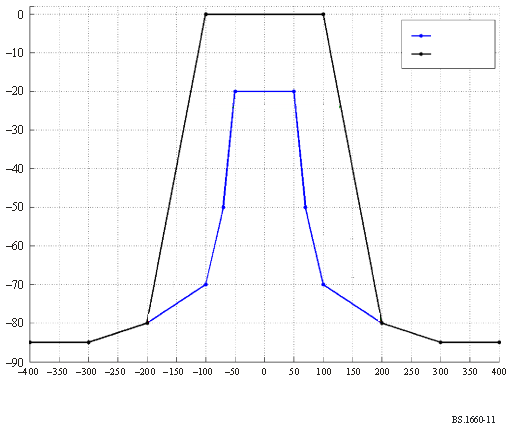 الجـدول 45القناعان الطيفيان خارج النطاق للإذاعة FM في النطاق II من النطاق VHF وللنظام DRM
في النطاقين I وII من النطاق VHF2.1.8	النطاق III من النطاق VHFيعرض في الشكل 12 والجدول 46 قناع طيف خارج النطاق للنظام DRM في النطاق III من النطاق VHF، إلى جانب رؤوس القناعات الطيفية المتماثلة لمرسلات الإذاعة DAB كشرط أدنى للمرسل، يحدد بالنسبة لعرض نطاق واستبانة (RBW) مقداره kHz 4. ومن ثم تنتج القيمة -14 dBr للنظام DRM.الشـكل 12الأقنعة الطيفية خارج النطاق للإذاعة DAB والنظام DRM في النطاق III من النطاق VHFالجـدول 46الأقنعة الطيفية خارج النطاق للإذاعة DAB والنظام DRM في النطاق III من النطاق VHF2.8	نسب الحمايةتعرّف القيمة الدنيا المقبولة للنسبة بين الإشارة المطلوبة وإشارات التداخل اللازمة لحماية استقبال الإشارة المطلوبة بنسبة الحماية (dB) PR. وتحدد قيم نسب الحماية كالتالي:-	نسبة الحماية الأساسية PRbasic لإشارة مطلوبة تتعرض للتداخل من إشارة غير مطلوبة في نسبة %50 من احتمال الموقع.-	معامل التصحيح المركب للموقع (dB) CF، كهامش يتعيّن إضافته إلى نسبة الحماية الأساسية بالنسبة إلى إشارة مطلوبة تتعرض للتداخل من إشارة غير مطلوبة وذلك من أجل حساب نسب الحماية عند قيمٍ لاحتمال الموقع تزيد عن %50. وترد المعادلة المستخدمة في الحساب في الفقرة 3.8.3.-	نسبة الحماية المقابلة PR(p) لإشارة رقمية مطلوبة تتعرض للتداخل من إشارة غير مطلوبة عند قيمٍ لاحتمال الموقع تزيد عن %50، مع مراعاة قيم احتمال الموقع الخاصة بأساليب الاستقبال المقابلة التي تفرض متطلبات حماية أكبر نتيجة للقيم الأعلى لاحتمال الموقع المطلوب حمايتها ومعامل التصحيح المركب للموقع (dB) CF الذي سيكون مطلوباً بناءً على ذلك.1.2.8	نسب الحماية للنظام DRM1.1.2.8	نظام DRM يتعرض للتداخل من نظام DRM آخرتسري نسبة الحماية الأساسية PRbasic للنظام DRM لجميع نطاقات النطاق VHF، انظر الجدول 47. وبالنسبة للحالات التي يختلف فيها الانحراف المعياري للنظام DRM في النطاقات المختلفة من النطاق VHF، فإن نسب الحماية المقابلة PR(p) تختلف في هذه النطاقات، انظر الجدول 48 للمخطط 4-QAM والجدول 49 للمخطط 16-QAM.الجـدول 47نسب الحماية الأساسية PRbasic لنظام DRM يتعرض للتداخل من نظام DRM آخرالجـدول 48نسب الحماية المقابلة PR(p) لأساليب الاستقبال المختلفة للنظام DRM 4-QAM) و(1/3 = R
يتعرض للتداخل من نظام DRM آخرالجـدول 49نسب الحماية المقابلة PR(p) لأساليب الاستقبال المختلفة لنظام DRM 16-QAM) و(1/2 = R
يتعرض للتداخل من نظام DRM آخر2.1.2.8	نظام DRM يتعرض للتداخل من نظام إذاعة FM في النطاق II من النطاق VHFترد في الجدول 50 نسبة الحماية الأساسية PRbasic لنظام DRM يتعرض للتداخل من نظام إذاعة FM في النطاق II من النطاق VHF. وترد قيم نسب الحماية المقابلة PR(p) في الجدول 51 للمخطط 4-QAM وفي الجدول 52 للمخطط 16-QAM، على التوالي.الجـدول 50نسب الحماية الأساسية PRbasic لنظام DRM يتعرض للتداخل من نظام إذاعة FMالجـدول 51نسب الحماية المقابلة PR(p) لأساليب الاستقبال المختلفة لنظام DRM (4-QAM و1/3 = R)
يتعرض للتداخل من نظام إذاعة FM مجسّمالجـدول 52الجدول 52 PR(p) نسب الحماية المقابلة لنظام DRM (16-QAM و1/2 = R)
يتعرض للتداخل من نظام إذاعة FM مجسّم3.1.2.8	نظام DRM يتعرض للتداخل من نظام DAB في النطاق III من النطاق VHFيعرض الجدول 53 نسبة الحماية الأساسية PRbasic لنظام DRM يتعرض للتداخل من نظام DAB في النطاق III من النطاق VHF. فيما ترد قيم نسب الحماية المقابلة PR(p) في الجدول 54 للمخطط 4-QAM والجدول 55 للمخطط 16-QAM، على التوالي.الجـدول 53نسب الحماية الأساسية PRbasic لنظام DRM يتعرض للتداخل من نظام DABالجـدول 54نسب الحماية المقابلة PR(p) لأساليب الاستقبال المختلفة لنظام DRM (4-QAM و1/3 = R)
يتعرض للتداخل من نظام DABالجـدول 55نسب الحماية المقابلة PR(p) لأساليب الاستقبال المختلفة كنظام DRM (16-QAM و1/2 = R)
يتعرض للتداخل من نظام DAB4.1.2.8	نظام DRM يتعرض للتداخل من نظام DVB-T في النطاق III من النطاق VHFحيث إن آلية التأثير الخاصة بالنظام DAB تجاه النظام DRM مماثلة للآلية الخاصة بالنظام DVB-T، يُرى أنه يمكن افتراض نفس نسب الحماية الخاصة بنظام DRM يتعرض للتداخل من نظام DAB تنطبق على نظام DRM يتعرض للتداخل من نظام DVB-T، وذلك في النطاق III من النطاق VHF.ومن أجل التصحيح للكثافة الطيفية للقدرة الأدنى لإشارة DVBT لها نفس شدة المجال مقارنة بإشارة DAB، ينبغي استعمال معاملات التصحيح التالية على القدرة e.r.p. لإشارات التداخل قبل حساب شدة مجالها:	dB 6,4 لإشارة DVBT بعرض نطاق MHz 7؛	dB 6,9 لإشارة DVBT بعرض نطاق MHz 8.2.2.8	نسب الحماية للأنظمة الإذاعية التي تتعرض للتداخل من نظام DRM1.2.2.8	نسب الحماية لنظام الإذاعة FM في النطاق II من النطاق VHFترد معلمات إشارة النظام الإذاعي FM في التوصية ITU-R BS.412-9. ويشار في الملحق 5 بهذه التوصية إلى أن التداخلات يمكن أن تحدث من عمليات التشكيل البيني للإشارات FM القوية عند قيمٍ لتخالف التردد تزيد عن kHz 400. وهذا التأثير الخاص بالتشكيل البيني من إشارة تداخل قوية في مدى يصل إلى MHz 1 بالنسبة للمباعدة الترددية، يتعين أخذه في الاعتبار عند تخطيط الأنظمة OFDM في النطاق II من النطاق VHF. وبالتالي، فإنه لا يدرج في الجدول 56 نسب الحماية الأساسية PRbasic في المدى من kHz 0 إلى kHz 400 فقط، بل تدرج أيضاً نسب الحماية للمدى kHz 500 والمدى kHz 1 000، ويمكن اشتقاق هذه النسب للمدى من 600 إلى kHz 900 من خلال عملية استكمال داخل للقيم المدرجة في الجدول.الجـدول 56نسب الحماية الأساسية PRbasic لنظام إذاعة FM يتعرض للتداخل من نظام DRM2.2.2.8	نسب الحماية لنظام DAB في النطاق III من النطاق VHFترد معلمات إشارة النظام DAB في التوصية ITU-R BS.1660-3. وينبغي لعملية التخطيط للنظام T-DAB أن تكون قادرة على معالجة الاستقبال المتنقل باحتمال موقع يبلغ %99 والاستقبال المحمول داخل المباني باحتمال موقع قيمته %95، على التوالي. وإضافة إلى ذلك، ترد قيم الاستقبال الثابت باحتمال موقع قيمته %70.وترد في الجدول 57 نسبة الحماية الأساسية PRbasic لنظام DAB يتعرض للتداخل من نظام DRM في النطاق III من النطاق VHF. وترد في الجدول 58 قيم نسب الحماية المقابلة PR(p).الجـدول57نسب الحماية الأساسية PRbasic لنظام DAB يتعرض للتداخل من نظام DRMالجـدول 58نسب الحماية المقابلة PR(p) لأساليب الاستقبال المختلفة
لنظام DAB يتعرض للتداخل من نظام DRMبيبليوغرافياالمعيار ETSI EN 201 1980؛ الراديو الرقمي العالمي (DRM)؛ مواصفة النظام.سلاسل توصيات قطاع الاتصالات الراديوية(يمكن الاطلاع عليها أيضاً في الموقع الإلكتروني http://www.itu.int/publ/R-REC/en)سلاسل توصيات قطاع الاتصالات الراديوية(يمكن الاطلاع عليها أيضاً في الموقع الإلكتروني http://www.itu.int/publ/R-REC/en)السلسلةالعنـوانBO	البث الساتليBO	البث الساتليBR	التسجيل من أجل الإنتاج والأرشفة والعرض؛ الأفلام التلفزيونيةBR	التسجيل من أجل الإنتاج والأرشفة والعرض؛ الأفلام التلفزيونيةBS	الخدمة الإذاعية (الصوتية)BS	الخدمة الإذاعية (الصوتية)BT	الخدمة الإذاعية (التلفزيونية)BT	الخدمة الإذاعية (التلفزيونية)F	الخدمة الثابتةF	الخدمة الثابتةM	الخدمة المتنقلة وخدمة الاستدلال الراديوي وخدمة الهواة والخدمات الساتلية ذات الصلةM	الخدمة المتنقلة وخدمة الاستدلال الراديوي وخدمة الهواة والخدمات الساتلية ذات الصلةP	انتشار الموجات الراديويةP	انتشار الموجات الراديويةRA	علم الفلك الراديويRA	علم الفلك الراديويRS	أنظمة الاستشعار عن بُعدRS	أنظمة الاستشعار عن بُعدS	الخدمة الثابتة الساتليةS	الخدمة الثابتة الساتليةSA	التطبيقات الفضائية والأرصاد الجويةSA	التطبيقات الفضائية والأرصاد الجويةSF	تقاسم الترددات والتنسيق بين أنظمة الخدمة الثابتة الساتلية والخدمة الثابتةSF	تقاسم الترددات والتنسيق بين أنظمة الخدمة الثابتة الساتلية والخدمة الثابتةSM	إدارة الطيفSM	إدارة الطيفSNG	التجميع الساتلي للأخبارSNG	التجميع الساتلي للأخبارTF	إرسالات الترددات المعيارية وإشارات التوقيتTF	إرسالات الترددات المعيارية وإشارات التوقيتV	المفردات والمواضيع ذات الصلةV	المفردات والمواضيع ذات الصلةملاحظة: تمت الموافقة على النسخة الإنكليزية لهذه التوصية الصادرة عن قطاع الاتصالات الراديوية بموجب الإجراء الموضح في القرار ITU-R 1.نطاق الترددالنطاق IIIشدة المجال المكافئة للحد الأدنى (dB(V/m))35عامل تصحيح من أجل النسبة المئوية للمواقع (من %50 إلى %99) (dB)+13عامل تصحيح كسب ارتفاع الهوائي (dB)+10شدة المجال الدنيا المكافئة للمتوسط من أجل التخطيط (dB(V/m))58التردد نسبة إلى مركز القناة MHz 1,54
(MHz)السوية النسبية
(dB)قناع طيف لمرسلات VHF في النظام A عاملة في حالات غير حرجة أو في النطاق GHz 1,50,97 26–قناع طيف لمرسلات VHF في النظام A عاملة في حالات غير حرجة أو في النطاق GHz 1,50,97 56–قناع طيف لمرسلات VHF في النظام A عاملة في حالات غير حرجة أو في النطاق GHz 1,53,0 106–قناع طيف لمرسلات VHF في النظام A عاملة في حالات حرجة0,77 26–قناع طيف لمرسلات VHF في النظام A عاملة في حالات حرجة0,97 71–قناع طيف لمرسلات VHF في النظام A عاملة في حالات حرجة1,75 106–قناع طيف لمرسلات VHF في النظام A عاملة في حالات حرجة3,0 106–قناع طيف لمرسلات VHF في النظام A عاملة في بعض المناطق حيث تستخدم فدرة التردد 12D0,77 26–قناع طيف لمرسلات VHF في النظام A عاملة في بعض المناطق حيث تستخدم فدرة التردد 12D0,97 78–قناع طيف لمرسلات VHF في النظام A عاملة في بعض المناطق حيث تستخدم فدرة التردد 12D2,2 126–قناع طيف لمرسلات VHF في النظام A عاملة في بعض المناطق حيث تستخدم فدرة التردد 12D3,0 126–رقم فدرات ترددات الخدمة
T-DABالتردد المركزي
(MHz)مدى الترددات
(MHz)النطاق الحارس السفلي(1)
(kHz)النطاق الحارس العلوي(1)
(kHz)5A174,928174,160-175,696–1765B176,640175,872-177,4081761765C178,352177,584-179,1201761765D180,064179,296-180,8321763366A181,936181,168-182,7043361766B183,648182,880-184,4161761766C185,360184,592-186,1281761766D187,072186,304-187,8401763207A188,928188,160-189,6963201767B190,640189,872-191,4081761767C192,352191,584-193,1201761767D194,064193,296-194,8321763368A195,936195,168-196,7043361768B197,648196,880-198,4161761768C199,360198,592-200,1281761768D201,072200,304-201,8401763209A202,928202,160-203,6963201769B204,640203,872-205,4081761769C206,352205,584-207,1201761769D208,064207,296-208,83217633610A209,936209,168-210,70433617610B211,648210,880-212,41617617610C213,360212,592-214,12817617610D215,072214,304-215,84017632011A216,928216,160-217,69632017611B218,640217,872-219,40817617611C220,352219,584-221,12017617611D222,064221,296-222,83217633612A223,936223,168-224,70433617612B225,648224,880-226,41617617612C227,360226,592-228,12817617612D229,072228,304-229,840176– (1)	للتوصل إلى هذه القيم لزم افتراض أن تجهيزات إرسال واستقبال الخدمة T-DAB تراعي حتماً استعمال فدرات متجاورة لترددات الخدمة T-DAB، في المجالات المتجاورة، أي أنها تستعمل نطاقاً حارساً بقيمة kHz 176. (1)	للتوصل إلى هذه القيم لزم افتراض أن تجهيزات إرسال واستقبال الخدمة T-DAB تراعي حتماً استعمال فدرات متجاورة لترددات الخدمة T-DAB، في المجالات المتجاورة، أي أنها تستعمل نطاقاً حارساً بقيمة kHz 176. (1)	للتوصل إلى هذه القيم لزم افتراض أن تجهيزات إرسال واستقبال الخدمة T-DAB تراعي حتماً استعمال فدرات متجاورة لترددات الخدمة T-DAB، في المجالات المتجاورة، أي أنها تستعمل نطاقاً حارساً بقيمة kHz 176. (1)	للتوصل إلى هذه القيم لزم افتراض أن تجهيزات إرسال واستقبال الخدمة T-DAB تراعي حتماً استعمال فدرات متجاورة لترددات الخدمة T-DAB، في المجالات المتجاورة، أي أنها تستعمل نطاقاً حارساً بقيمة kHz 176. (1)	للتوصل إلى هذه القيم لزم افتراض أن تجهيزات إرسال واستقبال الخدمة T-DAB تراعي حتماً استعمال فدرات متجاورة لترددات الخدمة T-DAB، في المجالات المتجاورة، أي أنها تستعمل نطاقاً حارساً بقيمة kHz 176.نطاق
التردداتشدة المجال الدنيا المطلوبة
(dB(V/m))
(%50 من المواقع،
ارتفاع الهوائي m 10)نسبة حماية T-DAB
من تداخل
سببه T-DAB
(dB)تصحيح الانتشار
(dB)شدة المجال
المسببة للتداخل
القصوى المسموح بها
(dB(V/m))النطاق III581018(1)30إذاعة FM بصوت غير مجسم في النطاق العريضإذاعة FM بصوت غير مجسم في النطاق العريضإذاعة FM بصوت غير مجسم في النطاق العريضمعرف هوية الخدمةشدة المجال الواجب حمايته للنطاق III
(dB(V/m))ارتفاع هوائي الإرسال
(m)S158,010,0(MHz) f 1,3–1,2–1,1–1,0–0,9–0,8–0,8–0,7–0,6–0,5–-0,4(dB) PR 45,1–43,9–38,4–37,5–28,9–12,9–4,9–1,0–2,13,54,3(MHz) f 0,3–0,2–0,1–0,00,10,20,30,40,50,60,7(dB) PR 4,14,44,14,04,14,44,14,33,52,11,0–(MHz) f 0,80,80,91,01,11,21,3(dB) PR 4,9–12,9–28,9–37,5–38,4–43,9–45,1–إذاعة FM بصوت مجسم في النطاق العريضإذاعة FM بصوت مجسم في النطاق العريضإذاعة FM بصوت مجسم في النطاق العريضمعرف هوية الخدمةشدة المجال الواجب حمايته للنطاق III
(dB(V/m))ارتفاع هوائي الإرسال
(m)S258,010,0(MHz) f 1,3–1,2–1,1–1,0–0,9–0,8–0,8–0,7–0,6–0,5–0,4–(dB) PR 45,1–43,9–38,4–37,5–28,9–12,9–4,9–1,0–2,13,54,3(MHz) f 0,3–0,2–0,1–0,00,10,20,30,40,50,60,7(dB) PR 4,14,44,14,04,14,44,14,33,52,11,0–(MHz) f 0,80,80,91,01,11,21,3(dB) PR 4,9–12,9–28,9–37,5–38,4–43,9–45,1–نسب حماية نظام T-DAB من تداخل يسببه نظام DVB-T بمعدل MHz 8نسب حماية نظام T-DAB من تداخل يسببه نظام DVB-T بمعدل MHz 8نسب حماية نظام T-DAB من تداخل يسببه نظام DVB-T بمعدل MHz 8نسب حماية نظام T-DAB من تداخل يسببه نظام DVB-T بمعدل MHz 8نسب حماية نظام T-DAB من تداخل يسببه نظام DVB-T بمعدل MHz 8نسب حماية نظام T-DAB من تداخل يسببه نظام DVB-T بمعدل MHz 8نسب حماية نظام T-DAB من تداخل يسببه نظام DVB-T بمعدل MHz 8نسب حماية نظام T-DAB من تداخل يسببه نظام DVB-T بمعدل MHz 8نسب حماية نظام T-DAB من تداخل يسببه نظام DVB-T بمعدل MHz 8نسب حماية نظام T-DAB من تداخل يسببه نظام DVB-T بمعدل MHz 8(MHz) (1)f5–4,2–4–3–0344,25بيئة استقبال خدمة متنقلة ومحمولة PR  (dB) 43–678887643–قناة غوسية PR (dB)50–1–011101–50–(1)	f:	تردد مركزي لإشارة DVB-T ناقص تردد مركزي لإشارة T-DAB.(1)	f:	تردد مركزي لإشارة DVB-T ناقص تردد مركزي لإشارة T-DAB.(1)	f:	تردد مركزي لإشارة DVB-T ناقص تردد مركزي لإشارة T-DAB.(1)	f:	تردد مركزي لإشارة DVB-T ناقص تردد مركزي لإشارة T-DAB.(1)	f:	تردد مركزي لإشارة DVB-T ناقص تردد مركزي لإشارة T-DAB.(1)	f:	تردد مركزي لإشارة DVB-T ناقص تردد مركزي لإشارة T-DAB.(1)	f:	تردد مركزي لإشارة DVB-T ناقص تردد مركزي لإشارة T-DAB.(1)	f:	تردد مركزي لإشارة DVB-T ناقص تردد مركزي لإشارة T-DAB.(1)	f:	تردد مركزي لإشارة DVB-T ناقص تردد مركزي لإشارة T-DAB.(1)	f:	تردد مركزي لإشارة DVB-T ناقص تردد مركزي لإشارة T-DAB.نسب حماية نظام T-DAB من تداخل يسببه نظام DVB-T بمعدل MHz 7نسب حماية نظام T-DAB من تداخل يسببه نظام DVB-T بمعدل MHz 7نسب حماية نظام T-DAB من تداخل يسببه نظام DVB-T بمعدل MHz 7نسب حماية نظام T-DAB من تداخل يسببه نظام DVB-T بمعدل MHz 7نسب حماية نظام T-DAB من تداخل يسببه نظام DVB-T بمعدل MHz 7نسب حماية نظام T-DAB من تداخل يسببه نظام DVB-T بمعدل MHz 7نسب حماية نظام T-DAB من تداخل يسببه نظام DVB-T بمعدل MHz 7نسب حماية نظام T-DAB من تداخل يسببه نظام DVB-T بمعدل MHz 7نسب حماية نظام T-DAB من تداخل يسببه نظام DVB-T بمعدل MHz 7نسب حماية نظام T-DAB من تداخل يسببه نظام DVB-T بمعدل MHz 7(MHz) (1)f4,5–3,7–3,5–2,5–02,53,53,74,5بيئة استقبال خدمة متنقلة ومحمولة PR (dB) 42–789998742–قناة غوسية PR (dB)49–012221049–(1)	f :	تردد مركزي لإشارة DVB-T ناقص تردد مركزي لإشارة T-DAB.(1)	f :	تردد مركزي لإشارة DVB-T ناقص تردد مركزي لإشارة T-DAB.(1)	f :	تردد مركزي لإشارة DVB-T ناقص تردد مركزي لإشارة T-DAB.(1)	f :	تردد مركزي لإشارة DVB-T ناقص تردد مركزي لإشارة T-DAB.(1)	f :	تردد مركزي لإشارة DVB-T ناقص تردد مركزي لإشارة T-DAB.(1)	f :	تردد مركزي لإشارة DVB-T ناقص تردد مركزي لإشارة T-DAB.(1)	f :	تردد مركزي لإشارة DVB-T ناقص تردد مركزي لإشارة T-DAB.(1)	f :	تردد مركزي لإشارة DVB-T ناقص تردد مركزي لإشارة T-DAB.(1)	f :	تردد مركزي لإشارة DVB-T ناقص تردد مركزي لإشارة T-DAB.(1)	f :	تردد مركزي لإشارة DVB-T ناقص تردد مركزي لإشارة T-DAB.I/PAL (Band III)I/PAL (Band III)I/PAL (Band III)معرف هوية الخدمةشدة المجال المقصودة بالحماية في النطاق III
(dB(V/m))ارتفاع هوائي الإرسال
(m)T158,010,0(MHz) f8,0–7,5–7,0–6,5–6,0–5,5–5,0–4,5–4,0–3,5–3,0–(dB) PR42,0–23,5–10,0–3,0–2,0–3,0–24,0–21,0–23,0–31,0–31,5–(MHz) f2,5–2,0–1,5–1,0–0,9–0,8–0,7–0,6–	0,0	0,6	0,7(dB) PR30,0–28,5–25,0–19,5–17,5–11,0–7,0–1,5–1,5–4,0–5,5–(MHz) f	0,8	0,9	1,0	2,0	3,0(dB) PR13,5–17,0–20,0–33,0–47,5–B/PAL (Band III)B/PAL (Band III)B/PAL (Band III)معرف هوية الخدمةشدة المجال المقصودة بالحماية في النطاق III
(dB(V/m))ارتفاع هوائي الإرسال
(m)T258,010,0(MHz) f7,0–6,5–6,0–5,5–5,0–4,5–4,0–3,5–3,0–2,5–2,0–(dB) PR47,0–18,0–5,0–3,0–5,0–20,0–22,0–31,5–31,5–29,0–26,5–(MHz) f1,5–1,0–0,9–0,8–0,7–0,6–	0,0	0,6	0,7	0,8	0,9(dB) PR23,0–18,5–16,0–9,0–5,0–3,0–0,5–3,0–4,0–12,0–16,0–(MHz) f	1,0	2,0(dB) PR19,5–45,3–D/SECAM, K/SECAM (Band III)D/SECAM, K/SECAM (Band III)D/SECAM, K/SECAM (Band III)معرف هوية الخدمةشدة المجال المقصودة بالحماية في النطاق III
(dB(V/m))ارتفاع هوائي الإرسال
(m)T358,010,0(MHz) f8,0–7,5–7,0–6,5–6,0–5,5–5,0–4,5–4,0–3,5–3,0–(dB) PR47,0–42,5–3,0–2,5–3,0–37,5–21,5–18,5–20,5–26,5–33,5–(MHz) f2,5–2,0–1,5–1,0–0,9–0,8–0,7–0,6–	0,0	0,6	0,7(dB) PR31,5–29,0–26,5–18,5–16,5–9,0–6,0–3,0–2,5–4,0–4,5–(MHz) f	0,8	0,9	1,0	2,0(dB) PR12,0–22,0–25,0–46,0–L/SECAM (Band III)L/SECAM (Band III)L/SECAM (Band III)معرف هوية الخدمةشدة المجال المقصودة بالحماية في النطاق III
(dB(V/m))ارتفاع هوائي الإرسال
(m)T458,010,0(MHz) f8,0–7,5–7,0–6,5–6,0–5,5–5,0–4,5–4,0–3,5–3,0–(dB) PR46,5–42,5–15,5–13,0–15,0–26,5–18,5–17,0–18,0–23,0–31,5–(MHz) f2,5–2,0–1,5–1,0–0,9–0,8–0,7–0,6–	0,0	0,6	0,7(dB) PR30,5–27,5–24,5–18,0–16,5–8,0–5,0–1,5–	1,52,0–3,5–(MHz) f	0,8	0,9	1,0	2,0	3,0(dB) PR12,5–18,5–19,0–31,0–46,8–B/SECAM (Band III). B/PAL (T2) data usedB/SECAM (Band III). B/PAL (T2) data usedB/SECAM (Band III). B/PAL (T2) data usedمعرف هوية الخدمةشدة المجال المقصودة بالحماية في النطاق III
(dB(V/m))ارتفاع هوائي الإرسال
(m)T558,010,0(MHz) f7,0–6,5–6,0–5,5–5,0–4,5–4,0–3,5–3,0–2,5–2,0–(dB) PR47,0–18,0–5,0–3,0–5,0–20,0–22,0–31,5–31,5–29,0–26,5–(MHz) f1,5–1,0–0,9–0,8–0,7–0,6–	0,0	0,6	0,7	0,8	0,9(dB) PR23,0–18,5–16,0–9,0–5,0–3,0–0,5–3,0–4,0–12,0–16,0–(MHz) f	1,0	2,0(dB) PR19,5–45,3–D/PAL (Band III)D/PAL (Band III)D/PAL (Band III)معرف هوية الخدمةشدة المجال المقصودة بالحماية في النطاق III
(dB(V/m))ارتفاع هوائي الإرسال
(m)T658,010,0(MHz) f8,0–7,5–7,0–6,5–6,0–5,5–5,0–4,5–4,0–3,5–3,0–(dB) PR47,0–42,5–3,0–2,5–3,0–37,5–21,5–20,0–22,0–31,5–31,5–(MHz) f2,5–2,0–1,5–1,0–0,9–0,8–0,7–0,6–	0,0	0,6	0,7(dB) PR29,0–26,5–23,0–18,5–16,0–9,0–5,0–3,0–0,5–3,0–4,0–(MHz) f	0,8	0,9	1,0	2,0(dB) PR12,0–16,0–19,0–45,3–B/PAL (FM+Nicam) (Band III)B/PAL (FM+Nicam) (Band III)B/PAL (FM+Nicam) (Band III)معرف هوية الخدمةشدة المجال المقصودة بالحماية في النطاق III
(dB(V/m))ارتفاع هوائي الإرسال
(m)T758,00,0(MHz) f7,0–6,5–6,0–5,5–5,0–4,5–4,0–3,5–3,0–2,5–2,0–(dB) PR47,0–18,0–5,0–3,0–5,0–20,0–22,0–31,5–31,5–29,0–26,5–(MHz) f1,5–1,0–0,9–0,8–0,7–0,6–	0,0	0,6	0,7	0,8	0,9(dB) PR23,0–18,5–16,0–9,0–5,0–3,0–0,5–3,0–4,0–12,0–16,0–(MHz) f	1,0	2,0(dB) PR19,5–45,3–خدمة سلامة الملاحة الجوية 1خدمة سلامة الملاحة الجوية 1خدمة سلامة الملاحة الجوية 1معرف هوية الخدمةشدة المجال المقصودة بالحماية في النطاق III
(dB(V/m))ارتفاع هوائي الإرسال
(m)AL58,010 000(MHz) f0,9–0,8–0,6–0,4–0,2–	0,0	0,2	0,4	0,6	0,8	0,9(dB) PR66,0–6,6–	2,7	3,2	4,1	6,5	4,1	3,2	2,76,6–66,0–معرف هوية الخدمةأحكام لوائح الراديو (رقم)نوع الخدمةAL34.1خدمة متنقلة للطيران (OR)CA20.1خدمة ثابتةDA34.1خدمة متنقلة للطيران (OR)DB34.1خدمة متنقلة للطيران (OR)IA20.1خدمة ثابتةMA26.1خدمة برية متنقلةME34.1خدمة متنقلة للطيران (OR)MF34.1خدمة متنقلة للطيران (OR)MG34.1خدمة متنقلة للطيران (OR)MI28.1خدمة بحرية متنقلةMJ28.1خدمة بحرية متنقلةMK28.1خدمة بحرية متنقلةML20.1خدمة ثابتةMT20.1خدمة ثابتةMU24.1خدمة متنقلةM124.1خدمة متنقلةM224.1خدمة متنقلةRA24.1خدمة متنقلةR126.1خدمة برية متنقلةR324.1خدمة متنقلةR424.1خدمة متنقلةXA26.1خدمة برية متنقلةXB20.1خدمة ثابتةXE34.1خدمة متنقلة للطيران (OR)XM26.1خدمة برية متنقلةYB26.1خدمة برية متنقلةYC34.1خدمة متنقلة للطيران (OR)YD34.1خدمة متنقلة للطيران (OR)YE28.1خدمة بحرية متنقلةYH26.1خدمة برية متنقلةYT34.1خدمة متنقلة للطيران (OR)YW34.1خدمة متنقلة للطيران (OR)خدمة سلامة الطيران 1خدمة سلامة الطيران 1خدمة سلامة الطيران 1معرف هوية الخدمةشدة المجال المقصودة بالحماية في النطاق III
(dB(V/m))ارتفاع هوائي الإرسال
(m)AL58,010 000(MHz) f0,9–0,8–0,6–0,4–0,2–	0,0	0,2	0,4	0,6	0,8	0,9(dB) PR66,0–6,6–	2,7	3,2	4,1	6,5	4,1	3,2	2,76,6–66,0–خدمة جارية في الجمهورية التشيكية. لا معلومات، بل معطيات تداخل بموجة مستمرة (CW)خدمة جارية في الجمهورية التشيكية. لا معلومات، بل معطيات تداخل بموجة مستمرة (CW)خدمة جارية في الجمهورية التشيكية. لا معلومات، بل معطيات تداخل بموجة مستمرة (CW)معرف هوية الخدمةشدة المجال المقصودة بالحماية في النطاق III
(dB(V/m))ارتفاع هوائي الإرسال
(m)CA58,010,0(MHz) f0,9–0,8–0,6–0,4–0,2–	0,0	0,2	0,4	0,6	0,8	0,9(dB) PR60,0–6,6–	2,7	3,2	4,1	6,5	4,1	3,2	2,76,6–60,0–خدمة سلامة الطيران 2خدمة سلامة الطيران 2خدمة سلامة الطيران 2ارتفاع هوائي الإرسال
(m)شدة المجال المقصودة بالحماية في النطاق III
(dB(V/m))معرف هوية الخدمة10 00058,0DA(MHz) f0,9–0,8–0,6–0,4–0,2–	0,0	0,2	0,4	0,6	0,8	0,9(dB) PR66,0–6,6–	2,7	3,2	4,1	6,5	4,1	3,2	2,76,6–66,0–خدمة سلامة الطيران (ألمانيا)، DB. التردد المركزي هو 235 MHz وتردد القناة الأولى هو 231 MHz.
القيم المستعملة هي المستعملة في الخدمة MEخدمة سلامة الطيران (ألمانيا)، DB. التردد المركزي هو 235 MHz وتردد القناة الأولى هو 231 MHz.
القيم المستعملة هي المستعملة في الخدمة MEخدمة سلامة الطيران (ألمانيا)، DB. التردد المركزي هو 235 MHz وتردد القناة الأولى هو 231 MHz.
القيم المستعملة هي المستعملة في الخدمة MEمعرف هوية الخدمةشدة المجال المقصودة بالحماية في النطاق III
(dB(V/m))ارتفاع هوائي الإرسال
(m)DB58,010 000(MHz) f0,9–0,8–0,6–0,4–0,2–	0,0	0,2	0,4	0,6	0,8	0,9(dB) PR60,0–6,6–	2,7	3,2	4,1	6,5	4,1	3,2	2,76,6–60,0–خدمة إيطالية. لا معلومات، بل معطيات تداخل بموجة مستمرة 224,25) (MHzخدمة إيطالية. لا معلومات، بل معطيات تداخل بموجة مستمرة 224,25) (MHzخدمة إيطالية. لا معلومات، بل معطيات تداخل بموجة مستمرة 224,25) (MHzمعرف هوية الخدمةشدة المجال المقصودة بالحماية في النطاق III
(dB(V/m))ارتفاع هوائي الإرسال
(m)IA58,010,0(MHz) f0,9–0,8–0,6–0,4–0,2–	0,0	0,2	0,4	0,6	0,8	0,9(dB) PR60,0–6,6–	2,7	3,2	4,1	6,5	4,1	3,2	2,76,6–60,0–خدمة برية متنقلة (MHz 174-173). لا معلومات، بل تُستعمل معطيات تداخل بموجة مستمرةخدمة برية متنقلة (MHz 174-173). لا معلومات، بل تُستعمل معطيات تداخل بموجة مستمرةخدمة برية متنقلة (MHz 174-173). لا معلومات، بل تُستعمل معطيات تداخل بموجة مستمرةمعرف هوية الخدمةشدة المجال المقصودة بالحماية في النطاق III
(dB(V/m))ارتفاع هوائي الإرسال
(m)MA58,010,0(MHz) f0,9–0,8–0,6–0,4–0,2–	0,0	0,2	0,4	0,6	0,8	0,9(dB) PR60,0–6,6–	2,7	3,2	4,1	6,5	4,1	3,2	2,76,6–60,0–نظام جو-أرض-جو عسكري، تماثلي، ومسافة الفصل الدنيا هي km 1. مدى الترددات من MHz 230 إلى ما يفوق بقليل
MHz 240، لكن ترددات القنوات ليست متطابقة في جميع البلدان. لا معلومات، بل تُستعمَل معطيات تداخل بموجة مستمرةنظام جو-أرض-جو عسكري، تماثلي، ومسافة الفصل الدنيا هي km 1. مدى الترددات من MHz 230 إلى ما يفوق بقليل
MHz 240، لكن ترددات القنوات ليست متطابقة في جميع البلدان. لا معلومات، بل تُستعمَل معطيات تداخل بموجة مستمرةنظام جو-أرض-جو عسكري، تماثلي، ومسافة الفصل الدنيا هي km 1. مدى الترددات من MHz 230 إلى ما يفوق بقليل
MHz 240، لكن ترددات القنوات ليست متطابقة في جميع البلدان. لا معلومات، بل تُستعمَل معطيات تداخل بموجة مستمرةمعرف هوية الخدمةشدة المجال المقصودة بالحماية في النطاق III
(dB(V/m))ارتفاع هوائي الإرسال
(m)ME58,010 000(MHz) f0,9–0,8–0,6–0,4–0,2–	0,0	0,2	0,4	0,6	0,8	0,9(dB) PR60,0–6,6–	2,7	3,2	4,1	6,5	4,1	3,2	2,76,6–60,0–نظام جو-أرض-جو عسكري، رقمي (MHz 243-230). لا معلومات، بل تُستعمَل معطيات تداخل بموجة مستمرةنظام جو-أرض-جو عسكري، رقمي (MHz 243-230). لا معلومات، بل تُستعمَل معطيات تداخل بموجة مستمرةنظام جو-أرض-جو عسكري، رقمي (MHz 243-230). لا معلومات، بل تُستعمَل معطيات تداخل بموجة مستمرةمعرف هوية الخدمةشدة المجال المقصودة بالحماية في النطاق III
(dB(V/m))ارتفاع هوائي الإرسال
(m)MF58,010 000(MHz) f0,9–0,8–0,6–0,4–0,2–	0,0	0,2	0,4	0,6	0,8	0,9(dB) PR60,0–6,6–	2,7	3,2	4,1	6,5	4,1	3,2	2,76,6–60,0–نظام جو-أرض-جو عسكري، مدى الترددات (MHz 243-230). لا معلومات، بل تُستعمَل معطيات تداخل بموجة مستمرةنظام جو-أرض-جو عسكري، مدى الترددات (MHz 243-230). لا معلومات، بل تُستعمَل معطيات تداخل بموجة مستمرةنظام جو-أرض-جو عسكري، مدى الترددات (MHz 243-230). لا معلومات، بل تُستعمَل معطيات تداخل بموجة مستمرةمعرف هوية الخدمةشدة المجال المقصودة بالحماية في النطاق III
(dB(V/m))ارتفاع هوائي الإرسال
(m)MG58,010 000(MHz) f0,9–0,8–0,6–0,4–0,2–	0,0	0,2	0,4	0,6	0,8	0,9(dB) PR60,0–6,6–	2,7	3,2	4,1	6,5	4,1	3,2	2,76,6–60,0–خدمة بحرية متنقلة تماثلية (MHz 243-230). لا معلومات، بل تُستعمل معطيات تداخل بموجة مستمرةخدمة بحرية متنقلة تماثلية (MHz 243-230). لا معلومات، بل تُستعمل معطيات تداخل بموجة مستمرةخدمة بحرية متنقلة تماثلية (MHz 243-230). لا معلومات، بل تُستعمل معطيات تداخل بموجة مستمرةمعرف هوية الخدمةشدة المجال المقصودة بالحماية في النطاق III
(dB(V/m))ارتفاع هوائي الإرسال
(m)MI58,010,0(MHz) f0,9–0,8–0,6–0,4–0,2–	0,0	0,2	0,4	0,6	0,8	0,9(dB) PR60,0–6,6–	2,7	3,2	4,1	6,5	4,1	3,2	2,76,6–60,0–خدمة بحرية متنقلة رقمية (MHz 243-230). لا معلومات، بل تُستعمل معطيات تداخل بموجة مستمرةخدمة بحرية متنقلة رقمية (MHz 243-230). لا معلومات، بل تُستعمل معطيات تداخل بموجة مستمرةخدمة بحرية متنقلة رقمية (MHz 243-230). لا معلومات، بل تُستعمل معطيات تداخل بموجة مستمرةمعرف هوية الخدمةشدة المجال المقصودة بالحماية في النطاق III
(dB(V/m))ارتفاع هوائي الإرسال
(m)MJ58,010,0(MHz) f0,9–0,8–0,6–0,4–0,2–	0,0	0,2	0,4	0,6	0,8	0,9(dB) PR60,0–6,6–	2,7	3,2	4,1	6,5	4,1	3,2	2,76,6–60,0–خدمة بحرية متنقلة، مدى الترددات (MHz 243-230). لا معلومات، بل تُستعمل معطيات تداخل بموجة مستمرةخدمة بحرية متنقلة، مدى الترددات (MHz 243-230). لا معلومات، بل تُستعمل معطيات تداخل بموجة مستمرةخدمة بحرية متنقلة، مدى الترددات (MHz 243-230). لا معلومات، بل تُستعمل معطيات تداخل بموجة مستمرةمعرف هوية الخدمةشدة المجال المقصودة بالحماية في النطاق III
(dB(V/m))ارتفاع هوائي الإرسال
(m)MK58,010,0(MHz) f0,9–0,8–0,6–0,4–0,2–	0,0	0,2	0,4	0,6	0,8	0,9(dB) PR60,0–6,6–	2,7	3,2	4,1	6,5	4,1	3,2	2,76,6–60,0–خدمات عسكرية ثابتة (MHz 243-230). لا معلومات، بل تُستعمل معطيات تداخل بموجة مستمرةخدمات عسكرية ثابتة (MHz 243-230). لا معلومات، بل تُستعمل معطيات تداخل بموجة مستمرةخدمات عسكرية ثابتة (MHz 243-230). لا معلومات، بل تُستعمل معطيات تداخل بموجة مستمرةمعرف هوية الخدمةشدة المجال المقصودة بالحماية في النطاق III
(dB(V/m))ارتفاع هوائي الإرسال
(m)ML58,010,0(MHz) f0,9–0,8–0,6–0,4–0,2–	0,0	0,2	0,4	0,6	0,8	0,9(dB) PR60,0–6,6–	2,7	3,2	4,1	6,5	4,1	3,2	2,76,6–60,0–خدمات عسكرية (تكتيكية) ثابتة ومتنقلة. لا معلومات، بل تُستعمل معطيات تداخل بموجة مستمرةخدمات عسكرية (تكتيكية) ثابتة ومتنقلة. لا معلومات، بل تُستعمل معطيات تداخل بموجة مستمرةخدمات عسكرية (تكتيكية) ثابتة ومتنقلة. لا معلومات، بل تُستعمل معطيات تداخل بموجة مستمرةمعرف هوية الخدمةشدة المجال المقصودة بالحماية في النطاق III
(dB(V/m))ارتفاع هوائي الإرسال
(m)MT58,010,0(MHz) f0,9–0,8–0,6–0,4–0,2–	0,0	0,2	0,4	0,6	0,8	0,9(dB) PR60,0–6,6–	2,7	3,2	4,1	6,5	4,1	3,2	2,76,6–60,0–خدمات راديوية متنقلة – خدمات S2 أجهزتها منخفضة القدرة وتستعمل معطياتخدمات راديوية متنقلة – خدمات S2 أجهزتها منخفضة القدرة وتستعمل معطياتخدمات راديوية متنقلة – خدمات S2 أجهزتها منخفضة القدرة وتستعمل معطياتمعرف هوية الخدمةشدة المجال المقصودة بالحماية في النطاق III
(dB(V/m))ارتفاع هوائي الإرسال
(m)MU58,010,0(MHz) f2,0–1,9–1,8–1,7–1,6–1,5–1,4–1,3–1,2–1,1–1,0–(dB) PR48,0–47,9–47,1–46,7–46,4–46,0–45,4–45,1–43,9–38,4–37,5–(MHz) f0,9–0,8–0,8–0,7–0,6–0,5–0,4–0,3–0,2–0,1–	0,0(dB) PR28,9–12,9–4,9–1,0–	2,1	3,5	4,3	4,1	4,4	4,1	4,0(MHz) f	0,1	0,2	0,3	0,4	0,5	0,6	0,7	0,8	0,8	0,9	1,0(dB) PR	4,1	4,4	4,1	4,3	3,5	2,11,0–4,9–12,9–28,9–37,5–(MHz) f	1,1	1,2	1,3	1,4	1,5	1,6	1,7	1,8	1,9	2,0(dB) PR38,4–43,9–45,1–45,4–46,0–46,4–46,7–47,1–47,9–48,0–خدمات متنقلة – نظام FM ضيق النطاق 12,5) (kHz. لا معلومات، بل تُستعمل معطيات تداخل بموجة مستمرةخدمات متنقلة – نظام FM ضيق النطاق 12,5) (kHz. لا معلومات، بل تُستعمل معطيات تداخل بموجة مستمرةخدمات متنقلة – نظام FM ضيق النطاق 12,5) (kHz. لا معلومات، بل تُستعمل معطيات تداخل بموجة مستمرةمعرف هوية الخدمةشدة المجال المقصودة بالحماية في النطاق III
(dB(V/m))ارتفاع هوائي الإرسال
(m)M158,010,0(MHz) f0,9–0,8–0,6–0,4–0,2–	0,0	0,2	0,4	0,6	0,8	0,9(dB) PR60,0–6,6–	2,7	3,2	4,1	6,5	4,1	3,2	2,76,6–60,0–خدمات متنقلة – نظام FM ضيق النطاق 12,5) (kHz. لا معلومات، بل تُستعمل معطيات تداخل بموجة مستمرةخدمات متنقلة – نظام FM ضيق النطاق 12,5) (kHz. لا معلومات، بل تُستعمل معطيات تداخل بموجة مستمرةخدمات متنقلة – نظام FM ضيق النطاق 12,5) (kHz. لا معلومات، بل تُستعمل معطيات تداخل بموجة مستمرةمعرف هوية الخدمةشدة المجال المقصودة بالحماية في النطاق III
(dB(V/m))ارتفاع هوائي الإرسال
(m)M258,010,0(MHz) f0,9–0,8–0,6–0,4–0,2–	0,0	0,2	0,4	0,6	0,8	0,9(dB) PR60,0–6,6–	2,7	3,2	4,1	6,5	4,1	3,2	2,76,6–60,0–خدمات متنقلة – نظام FM ضيق النطاق 12,5) (kHz. لا معلومات، بل تُستعمل معطيات تداخل بموجة مستمرةخدمات متنقلة – نظام FM ضيق النطاق 12,5) (kHz. لا معلومات، بل تُستعمل معطيات تداخل بموجة مستمرةخدمات متنقلة – نظام FM ضيق النطاق 12,5) (kHz. لا معلومات، بل تُستعمل معطيات تداخل بموجة مستمرةمعرف هوية الخدمةشدة المجال المقصودة بالحماية في النطاق III
(dB(V/m))ارتفاع هوائي الإرسال
(m)RA58,010,0(MHz) f0,9–0,8–0,6–0,4–0,2–	0,0	0,2	0,4	0,6	0,8	0,9(dB) PR60,0–6,6–2,7	3,2	4,1	6,5	4,1	3,2	2,76,6–60,0–خدمات قياس طبي عن بعد في الدانمارك (MHz 225-223). لا تداخل بسببها في الخدمة T-DAB (10 mW e.r.p.)خدمات قياس طبي عن بعد في الدانمارك (MHz 225-223). لا تداخل بسببها في الخدمة T-DAB (10 mW e.r.p.)خدمات قياس طبي عن بعد في الدانمارك (MHz 225-223). لا تداخل بسببها في الخدمة T-DAB (10 mW e.r.p.)معرف هوية الخدمة
شدة المجال المقصودة بالحماية في النطاق III
(dB(V/m))ارتفاع هوائي الإرسال
(m)R158,010,0(MHz) f0,8–	0,0	0,8(dB) PR66,0–66,0–66,0–خدمة متنقلة –  تحكم عن بعد (MHz 225-223). لا معلومات، بل تُستعمل معطيات تداخل بموجة مستمرةخدمة متنقلة –  تحكم عن بعد (MHz 225-223). لا معلومات، بل تُستعمل معطيات تداخل بموجة مستمرةخدمة متنقلة –  تحكم عن بعد (MHz 225-223). لا معلومات، بل تُستعمل معطيات تداخل بموجة مستمرةمعرف هوية الخدمةشدة المجال المقصودة بالحماية في النطاق III
(dB(V/m))ارتفاع هوائي الإرسال
(m)R358,010,0(MHz) f0,9–0,8–0,6–0,4–0,2–	0,0	0,2	0,4	0,6	0,8	0,94(dB) PR60,0–6,6–	2,7	3,2	4,1	6,5	4,1	3,2	2,76,6–60,0–خدمة متنقلة – تحكم عن بعد (MHz 225-223). لا معلومات، بل تُستعمل معطيات تداخل بموجة مستمرةخدمة متنقلة – تحكم عن بعد (MHz 225-223). لا معلومات، بل تُستعمل معطيات تداخل بموجة مستمرةخدمة متنقلة – تحكم عن بعد (MHz 225-223). لا معلومات، بل تُستعمل معطيات تداخل بموجة مستمرةمعرف هوية الخدمةشدة المجال المقصودة بالحماية في النطاق III
(dB(V/m))ارتفاع هوائي الإرسال
(m)R458,010,0(MHz) f0,9–0,8–0,6–0,4–0,2–	0,0	0,2	0,4	0,6	0,8	0,9(dB) PR60,0–6,6–	2,7	3,2	4,1	6,5	4,1	3,2	2,76,6–60,0–نسبة التنقل المهني (PMR) (المباعدة بين القنوات kHz 5). لا معلومات، بل تُستعمل معطيات تداخل بموجة مستمرةنسبة التنقل المهني (PMR) (المباعدة بين القنوات kHz 5). لا معلومات، بل تُستعمل معطيات تداخل بموجة مستمرةنسبة التنقل المهني (PMR) (المباعدة بين القنوات kHz 5). لا معلومات، بل تُستعمل معطيات تداخل بموجة مستمرةمعرف هوية الخدمةشدة المجال المقصودة بالحماية في النطاق III
(dB(V/m))ارتفاع هوائي الإرسال
(m)XA58,010,0(MHz) f0,9–0,8–0,6–0,4–0,2–	0,0	0,2	0,4	0,6	0,8	0,9(dB) PR60,0–6,6–	2,7	3,2	4,1	6,5	4,1	3,2	2,76,6–60,0–نظام إنذار فنلندي (MHz 231-230). لا معلومات، بل تُستعمل معطيات تداخل بموجة مستمرةنظام إنذار فنلندي (MHz 231-230). لا معلومات، بل تُستعمل معطيات تداخل بموجة مستمرةنظام إنذار فنلندي (MHz 231-230). لا معلومات، بل تُستعمل معطيات تداخل بموجة مستمرةمعرف هوية الخدمةشدة المجال المقصودة بالحماية في النطاق III
(dB(V/m))ارتفاع هوائي الإرسال
(m)XB58,010,0(MHz) f0,9–0,8–0,6–0,4–0,2–	0,0	0,2	0,4	0,6	0,8	0,9(dB) PR60,0–6,6–	2,7	3,2	4,1	6,5	4,1	3,2	2,76,6–60,0–نظام عسكري جو-أرض-جو (ترددات طيران). لا معلوماتنظام عسكري جو-أرض-جو (ترددات طيران). لا معلوماتنظام عسكري جو-أرض-جو (ترددات طيران). لا معلوماتمعرف هوية الخدمةشدة المجال المقصودة بالحماية في النطاق III
(dB(V/m))ارتفاع هوائي الإرسال
(m)XE58,010,0(MHz) f0,9–0,8–0,6–0,4–0,2–	0,0	0,2	0,4	0,6	0,8	0,9(dB) PR60,0–6,6–	2,7	3,2	4,1	6,5	4,1	3,2	2,76,6–60,0–ميكروفونات راديوية (VHF). لا معلومات، بل تستعمل معطيات تتداخل بموجة مستمرةميكروفونات راديوية (VHF). لا معلومات، بل تستعمل معطيات تتداخل بموجة مستمرةميكروفونات راديوية (VHF). لا معلومات، بل تستعمل معطيات تتداخل بموجة مستمرةمعرف هوية الخدمةشدة المجال المقصودة بالحماية في النطاق III
(dB(V/m))ارتفاع هوائي الإرسال
(m)XM58,010,0(MHz) f0,9–0,8–0,6–0,4–0,2–	0,0	0,2	0,4	0,6	0,8	0,9(dB) PR60,0–6,6–	2,7	3,2	4,1	6,5	4,1	3,2	2,76,6–60,0–وصلة فيديويةوصلة فيديويةوصلة فيديويةمعرف هوية الخدمةشدة المجال المقصودة بالحماية في النطاق III
(dB(V/m))ارتفاع هوائي الإرسال
(m)YB58,010,0(MHz) f8,0–7,5–7,0–6,5–6,0–5,5–5,0–4,5–4,0–3,5–3,0–(dB) PR42,0–23,5–10,0–3,0–2,0–3,0–24,0–21,0–23,0–31,0–31,5–(MHz) f2,5–2,0–1,5–1,0–0,9–0,8–0,7–0,6–	0,0	0,6	0,7(dB) PR30,0–28,5–25,0–19,5–17,5–11,0–7,0–1,5–1,5–4,0–5,5–(MHz) f	0,8	0,9	1,0	2,0	3,0(dB) PR13,5–17,0–20,0–33,0–47,5–نظام جو-أرض-جو عسكري، مدى الترددات (MHz 243-230). لا معلومات، بل تُستعمَل معطيات تداخل بموجة مستمرةنظام جو-أرض-جو عسكري، مدى الترددات (MHz 243-230). لا معلومات، بل تُستعمَل معطيات تداخل بموجة مستمرةنظام جو-أرض-جو عسكري، مدى الترددات (MHz 243-230). لا معلومات، بل تُستعمَل معطيات تداخل بموجة مستمرةمعرف هوية الخدمةشدة المجال المقصودة بالحماية في النطاق III
(dB(V/m))ارتفاع هوائي الإرسال
(m)YC58,010 000(MHz) f0,9–0,8–0,6–0,4–0,2–	0,0	0,2	0,4	0,6	0,8	0,9(dB) PR60,0–6,6–	2,7	3,2	4,1	6,5	4,1	3,2	2,76,6–60,0–نظام جو-أرض-جو عسكري، مدى الترددات (MHz 243-230). لا معلومات، بل تُستعمَل معطيات تداخل بموجة مستمرةنظام جو-أرض-جو عسكري، مدى الترددات (MHz 243-230). لا معلومات، بل تُستعمَل معطيات تداخل بموجة مستمرةنظام جو-أرض-جو عسكري، مدى الترددات (MHz 243-230). لا معلومات، بل تُستعمَل معطيات تداخل بموجة مستمرةمعرف هوية الخدمةشدة المجال المقصودة بالحماية في النطاق III
(dB(V/m))ارتفاع هوائي الإرسال
(m)YD58,010 000(MHz) f0,9–0,8–0,6–0,4–0,2–	0,0	0,2	0,4	0,6	0,8	0,9(dB) PR60,0–6,6–	2,7	3,2	4,1	6,5	4,1	3,2	2,76,6–60,0–خدمة متنقلة (من الطائرة) لقوات بحرية متنقلة (MHz 243-230). نمط جديدخدمة متنقلة (من الطائرة) لقوات بحرية متنقلة (MHz 243-230). نمط جديدخدمة متنقلة (من الطائرة) لقوات بحرية متنقلة (MHz 243-230). نمط جديدمعرف هوية الخدمةشدة المجال المقصودة بالحماية في النطاق III
(dB(V/m))ارتفاع هوائي الإرسال
(m)YE58,010 000(MHz) f0,9–0,8–0,6–0,4–0,2–	0,0	0,2	0,4	0,6	0,8	0,9(dB) PR66,0–6,6–	2,7	3,2	4,1	6,5	4,1	3,2	2,76,6–66,0–وصلة سمعية خاصةوصلة سمعية خاصةوصلة سمعية خاصةمعرف هوية الخدمةشدة المجال المقصودة بالحماية في النطاق III
(dB(V/m))ارتفاع هوائي الإرسال
(m)YH58,010 000(MHz) f0,9–0,8–0,6–0,4–0,2–	0,0	0,2	0,4	0,6	0,8	0,9(dB) PR66,0–6,6–	2,7	3,2	4,1	6,5	4,1	3,2	2,76,6–66,0–نظام جو-أرض-جو عسكري، مدى الترددات (MHz 243-230).
لا معلومات، بل تُستعمَل معطيات تداخل بموجة مستمرة (كما في الخدمة YC)نظام جو-أرض-جو عسكري، مدى الترددات (MHz 243-230).
لا معلومات، بل تُستعمَل معطيات تداخل بموجة مستمرة (كما في الخدمة YC)نظام جو-أرض-جو عسكري، مدى الترددات (MHz 243-230).
لا معلومات، بل تُستعمَل معطيات تداخل بموجة مستمرة (كما في الخدمة YC)معرف هوية الخدمةشدة المجال المقصودة بالحماية في النطاق III
(dB(V/m))ارتفاع هوائي الإرسال
(m)YT58,010 000(MHz) f0,9–0,8–0,6–0,4–0,2–	0,0	0,2	0,4	0,6	0,8	0,9(dB) PR60,0–6,6–	2,7	3,2	4,1	6,5	4,1	3,2	2,76,6–60,0–نظام جو-أرض-جو عسكري، مدى الترددات (MHz 243-230).
لا معلومات، بل تُستعمَل معطيات تداخل بموجة مستمرة (كما في الخدمة YC)نظام جو-أرض-جو عسكري، مدى الترددات (MHz 243-230).
لا معلومات، بل تُستعمَل معطيات تداخل بموجة مستمرة (كما في الخدمة YC)نظام جو-أرض-جو عسكري، مدى الترددات (MHz 243-230).
لا معلومات، بل تُستعمَل معطيات تداخل بموجة مستمرة (كما في الخدمة YC)معرف هوية الخدمةشدة المجال المقصودة بالحماية في النطاق III
(dB(V/m))ارتفاع هوائي الإرسال
(m)YW58,010 000(MHz) f0,9–0,8–0,6–0,4–0,2–	0,0	0,2	0,4	0,6	0,8	0,9(dB) PR60,0–6,6–	2,7	3,2	4,1	6,5	4,1	3,2	2,76,6–60,0–الفرق عن التردد المركزي
للإشارة الصوتية الرقمية للأرضالسوية النسبية
(dB)     MHz0     MHz20–     MHz30–     MHz50–n:	عدد القطع المتتابعة.n:	عدد القطع المتتابعة.العنصرمستقبِل متنقلمستقبِل متنقلمستقبِل متنقلمستقبِل محمولمستقبِل محمولمستقبِل محمولمستقبِل ثابتمستقبِل ثابتمستقبِل ثابتالتردد (MHz)100100100100100100100100100نمط التشكيلQPSKQPSK16-QAMQPSKQPSK16-QAMQPSKQPSK16-QAMمعدل تشفير الشفرة الداخلية 1/22/31/21/22/31/21/22/31/21نسبة الموجة الحاملة إلى الضوضاء المطلوبة (C/N) (QEF شبه خالية من الخطأ بعد تصحيح الخطأ) (dB)4,96,611,54,96,611,54,96,611,52الانحطاط الملازم للتنفيذ (dB)2222222223هامش التداخل  (dB)2222222224هامش تعدد المسارات (dB)–––1111115هامش الحماية من الخبو (تصحيح التراوح المؤقت) (dB)9,49,48,1––––––6نسبة الموجة الحاملة إلى الضوضاء، المطلوب توفرها في المستقبِل (dB)18,32023,69,911,616,59,911,616,57سوية الضوضاء في المستقبِل  (dB)5555555558عرض نطاق الضوضاء (قناة فرعية أحادية القطعة) B (kHz)4294294294294294294294294299قدرة الضوضاء الملازمة للمستقبِل Nr (dBm)112,7–112,7–112,7–112,7–112,7–112,7–112,7–112,7–112,7–10قدرة الضوضاء الخارجية في مطراف دخل المستقبِلN0  (dBm)98,1–98,1–98,1–98,1–98,1–98,1–99,1–99,1–99,1–11قدرة ضوضاء المستقبل الكلية Nt (dBm)98,0–98,0–98,0–98,0–98,0–98,0–98,9–98,9–98,9–12خسارة المغذي، L (dB)11111122213قدرة دخل المستقبِل الدنيا الممكن استعمالها (dBm)79,7–78,0–74,4–88,1–86,4–81,5–89,0–87,3–82,4–14كسب هوائي المستقبل Gr (dBi)0,85–0,85–0,85–0,85–0,85–0,85–0,85–0,85–0,85–15فتحة الهوائي الفعلية  (dB/m2)2,3–2,3–2,3–2,3–2,3–2,3–2,3–2,3–2,3–16شدة المجال الدنيا الممكن استعمالها،
(dB(μV/m)) Emin39,441,144,731,032,737,631,132,837,717تصحيح المعدل الزمني (dB)0,00,00,00,00,00,04,34,34,318تصحيح المعدل المكاني (dB)12,812,812,82,92,92,9–––19قيمة الخسارة في اختراق جدار (dB)–––10,110,110,1–––20شدة المجال المطلوبة (قناة فرعية أحادية القطعة)  في الهوائي، (dB(μV/m))E52,253,957,544,045,750,635,437,142,0الارتفاع المفترض للهوائي h2 (m)1,51,51,51,51,51,54,04,04,021تصحيح الارتفاع إلى 10 m (dB)10,010,010,010,010,010,07,07,07,0العنصرمستقبِل متنقلمستقبِل متنقلمستقبِل متنقلمستقبِل محمولمستقبِل محمولمستقبِل محمولمستقبِل ثابتمستقبِل ثابتمستقبِل ثابت22شدة المجال المطلوبة (قناة فرعية أحادية القطعة (m 10 = h2)، (dB(μV/m))E62,263,967,554,055,760,642,444,149,023التحويل من أحادية القطعة إلى ثلاثية القطع  (dB)4,84,84,84,84,84,84,84,84,824شدة المجال المطلوبة (قناة فرعية ثلاثية القطع (m 10 = h2)، (dB(μV/m))E67,068,772,358,860,565,447,248,953,8العنصرمستقبِل متنقلمستقبِل متنقلمستقبِل متنقلمستقبِل محمولمستقبِل محمولمستقبِل محمولمستقبِل ثابتمستقبِل ثابتمستقبِل ثابتمستقبِل ثابتالتردد (MHz)200200200200200200200200200200نمط التشكيلDQPSK16-QAM64-QAMDQPSK16-QAM64-QAMDQPSK16-QAM16-QAM64-QAMمعدل تشفير الشفرة الداخلية 1/21/27/81/21/27/81/21/21/27/81نسبة الموجة الحاملة إلى الضوضاء المطلوبة (C/N) (QEF شبه خالية من الخطأ بعد تصحيح الخطأ) (dB)6,211,522,06,211,522,06,211,511,522,02الانحطاط الملازم للتنفيذ  (dB)2,02,03,02,02,03,02,02,02,03,03هامش التداخل  (dB)2,02,02,02,02,02,02,02,02,02,04هامش تعدد المسارات (dB)–––1,01,01,01,01,01,01,05هامش الحماية من الخبو
(تصحيح التراوح المؤقت) (dB)9,58,1(1)–––––––6نسبة الموجة الحاملة إلى الضوضاء، المطلوب توفرها في المستقبِل (dB)19,723,6(1)11,216,528,011,216,516,528,07سوية الضوضاء في المستقبِل، NF (dB)55–55555558عرض نطاق الضوضاء 
(قناة فرعية أحادية القطعة)، B (kHz)429429–4294294294294294294299قدرة الضوضاء الملازمة للمستقبِل، Nr (dBm)112,7–112,7––112,7–112,7–112,7–112,7–112,7–112,7–112,7–10قدرة الضوضاء الخارجية في مطراف دخل المستقبِل، (dBm) N0107,4–107,4––107,4–107,4–107,4–107,4–107,4–107,4–107,4–11قدرة ضوضاء المستقبل الكلية، Nt (dBm)106,3–106,3––106,3–106,3–106,3–106,3–106,3–106,3–106,3–12خسارة المغذي، L (dB) 2,02,0–2,02,02,02,02,02,02,013قدرة دخل المستقبِل الدنيا الممكن استعمالها (dBm)86,6–82,7––95,1–89,8–78,3–95,1–89,8–78,3–78,3–14كسب هوائي المستقبل، Gr (dBi)0,85–0,85––0,85–0,85–0,85–0,85–0,85–0,85–0,85–15فتحة الهوائي الفعلية  (dB/m2)8,3–8,3––8,3–8,3–8,3–8,3–8,3–8,3–8,3–16شدة المجال الدنيا الممكن استعمالها، Emin (dB(μV/m))39,543,431,036,347,831,036,347,847,8العنصرالعنصرمستقبِل متنقلمستقبِل متنقلمستقبِل متنقلمستقبِل محمولمستقبِل محمولمستقبِل محمولمستقبِل ثابتمستقبِل ثابتمستقبِل ثابت1717تصحيح المعدل الزمني (dB)0,00,0–0,00,00,06,26,26,26,21818تصحيح المعدل المكاني (dB)12,812,8–2,92,92,9––––1919قيمة الخسارة في اختراق جدار (dB)–––10,110,110,1––––2020شدة المجال المطلوبة (قناة فرعية أحادية القطعة) في الهوائي، (dB(μV/m))E52,356,244,049,360,837,242,554,054,0الارتفاع المفترض للهوائي، (m) h21,51,5–1,51,51,544442121تصحيح الارتفاع إلى 10 m (dB)1212–121212101010102222شدة المجال المطلوبة (قناة فرعية أحادية القطعة (m 10 = h2)، (dB(μV/m))E64,368,2–56,061,372,847,252,564,064,02323التحويل من أحادية القطعة إلى ثلاثية القطع (dB)4,84,8–4,84,84,84,84,84,84,82424شدة المجال المطلوبة (قناة فرعية ثلاثية القطعة (m 10 = h2)، (dB(μV/m))E69,173,060,866,177,652,057,368,868,8التشكيلمعدل التشفير في التشفير التلافيفيمعدل التشفير في التشفير التلافيفيمعدل التشفير في التشفير التلافيفيمعدل التشفير في التشفير التلافيفيمعدل التشفير في التشفير التلافيفيالتشكيل1/22/33/45/67/8DQPSKdB 6,2dB 7,7dB 8,7dB 9,6dB 10,4QPSKdB 4,9dB 6,6dB 7,5dB 8,5dB 9,116-QAMdB 11,5dB 13,5dB 14,6dB 15,6dB 16,264-QAMdB 16,5dB 18,7dB 20,1dB 21,3dB 22,0التردد الدوبلري الأعلى (1) (ƒD)التردد الدوبلري الأعلى (1) (ƒD)التردد الدوبلري الأعلى (1) (ƒD)التشكيلمعدل التشفيرالضوضاء الغوسية
(dB)Hz 2Hz 7Hz 20DQPSK1/26,2dB 15,7dB 11,4dB 9,9QPSK1/24,9dB 14,3dB 10,8dB 10,416QAM1/211,5dB 19,6dB 17,4dB 19,164QAM1/216,5dB 24,9dB 22,9dB 35<(1)	حين تكون سرعة المركبة km/h 100، يصل التردد الدوبلري الأعلى حتى Hz 20 في القناة العليا العاملة بالموجات المترية (VHF) (MHz 220-170).(1)	حين تكون سرعة المركبة km/h 100، يصل التردد الدوبلري الأعلى حتى Hz 20 في القناة العليا العاملة بالموجات المترية (VHF) (MHz 220-170).(1)	حين تكون سرعة المركبة km/h 100، يصل التردد الدوبلري الأعلى حتى Hz 20 في القناة العليا العاملة بالموجات المترية (VHF) (MHz 220-170).(1)	حين تكون سرعة المركبة km/h 100، يصل التردد الدوبلري الأعلى حتى Hz 20 في القناة العليا العاملة بالموجات المترية (VHF) (MHz 220-170).(1)	حين تكون سرعة المركبة km/h 100، يصل التردد الدوبلري الأعلى حتى Hz 20 في القناة العليا العاملة بالموجات المترية (VHF) (MHz 220-170).(1)	حين تكون سرعة المركبة km/h 100، يصل التردد الدوبلري الأعلى حتى Hz 20 في القناة العليا العاملة بالموجات المترية (VHF) (MHz 220-170).التشكيلمعدل التشفيرقناة عليا في نطاق الموجات المترية
(حتى ƒD = Hz 20)
(dB)DQPSK1/29,5QPSK1/29,416-QAM1/28,164-QAM1/2–ارتفاع الهوائي m 4 فوق سوية الأرض
(dB)ارتفاع الهوائي m 1,5 فوق سوية الأرض
(dB)الفرق في شدة المجال عن ارتفاع m 10 فوق سوية الأرض7–10–ارتفاع الهوائي m 4 فوق سوية الأرض
(dB)ارتفاع الهوائي m 1,5 فوق سوية الأرض
(dB)الفرق في شدة المجال عن ارتفاع m 10 فوق سوية الأرض10–12–التشكيلمعدل التشفيرنفس القناةالنطاق الحارس (MHz)النطاق الحارس (MHz)النطاق الحارس (MHz)النطاق الحارس (MHz)النطاق الحارس (MHz)النطاق الحارس (MHz)النطاق الحارس (MHz)النطاق الحارس (MHz)التشكيلمعدل التشفيرنفس القناة0/71/72/73/74/75/76/77/7 أو أكثرDQPSK1/2415–21–25–28–29–36–41–42–16-QAM1/2116–12–21–24–26–33–38–39–64-QAM7/8224–10–10–11–13–19–23–24–التشكيلمعدل التشفيرنفس القناةالنطاق الحارس (MHz)النطاق الحارس (MHz)النطاق الحارس (MHz)النطاق الحارس (MHz)النطاق الحارس (MHz)النطاق الحارس (MHz)النطاق الحارس (MHz)النطاق الحارس (MHz)التشكيلمعدل التشفيرنفس القناة0/71/72/73/74/75/76/77/7 أو أكثرDQPSK1/22233–7–10–11–18–23–24–16-QAM1/2291263–6–8–15–20–21–الإشارة المرغوبةالتداخلالتداخلنسبة الحمايةالإشارة المرغوبةالإشارة المتداخلةفرق الترددنسبة الحمايةISDB-TSB
(أحادية القطعة)ISDB-TSB
(أحادية القطعة)نفس القناةdB 29ISDB-TSB
(أحادية القطعة)ISDB-TSB
(أحادية القطعة)القناة المجاورةالجدول 14ISDB-TSB
(أحادية القطعة)ISDB-TSB
(ثلاثية القطع)نفس القناةdB 24ISDB-TSB
(أحادية القطعة)ISDB-TSB
(ثلاثية القطع)القناة المجاورةالجدول 14ISDB-TSB
(ثلاثية القطع)ISDB-TSB
(أحادية القطعة)نفس القناةdB 34ISDB-TSB
(ثلاثية القطع)ISDB-TSB
(أحادية القطعة)القناة المجاورةالجدول 14ISDB-TSB
(ثلاثية القطع)ISDB-TSB
(ثلاثية القطع)نفس القناةdB 29ISDB-TSB
(ثلاثية القطع)ISDB-TSB
(ثلاثية القطع)القناة المجاورةالجدول 14الملاحظـة 1 - في نسب الحماية للخدمة ISDB-TSB، رُوعي هامش الحماية من الخبو في حالة مستقبل متنقل. وتتضمن القيم المعروضة في الجدول هامش حماية من الخبو بقيمة dB 18.الملاحظـة 1 - في نسب الحماية للخدمة ISDB-TSB، رُوعي هامش الحماية من الخبو في حالة مستقبل متنقل. وتتضمن القيم المعروضة في الجدول هامش حماية من الخبو بقيمة dB 18.الملاحظـة 1 - في نسب الحماية للخدمة ISDB-TSB، رُوعي هامش الحماية من الخبو في حالة مستقبل متنقل. وتتضمن القيم المعروضة في الجدول هامش حماية من الخبو بقيمة dB 18.الملاحظـة 1 - في نسب الحماية للخدمة ISDB-TSB، رُوعي هامش الحماية من الخبو في حالة مستقبل متنقل. وتتضمن القيم المعروضة في الجدول هامش حماية من الخبو بقيمة dB 18.الإشارة المرغوبةالإشارة المتداخلةالنطاق الحارس (MHz)النطاق الحارس (MHz)النطاق الحارس (MHz)النطاق الحارس (MHz)النطاق الحارس (MHz)النطاق الحارس (MHz)النطاق الحارس (MHz)النطاق الحارس (MHz)الإشارة المرغوبةالإشارة المتداخلة0/71/72/73/74/75/76/77/7
أو أكثرISDB-TSB
(أحادية القطعة)ISDB-TSB (أحادية القطعة)1263–6–8–15–20–21–ISDB-TSB
(أحادية القطعة)ISDB-TSB (ثلاثية القطع)718–11–13–20–25–26–ISDB-TSB
(ثلاثية القطع)ISDB-TSB (أحادية القطعة)171121–3–10–15–16–ISDB-TSB
(ثلاثية القطع)ISDB-TSB (ثلاثية القطع)1263–6–8–15–20–21–الملاحظـة 1 - تتضمن القيم المعروضة في الجدول هامش حماية من الخبو بقيمة dB 18. أما النطاق الحارس بين إشارات الخدمة ISDB-TSB فهو كما يعرضه الشكل 10 أدناه.الملاحظـة 1 - تتضمن القيم المعروضة في الجدول هامش حماية من الخبو بقيمة dB 18. أما النطاق الحارس بين إشارات الخدمة ISDB-TSB فهو كما يعرضه الشكل 10 أدناه.الملاحظـة 1 - تتضمن القيم المعروضة في الجدول هامش حماية من الخبو بقيمة dB 18. أما النطاق الحارس بين إشارات الخدمة ISDB-TSB فهو كما يعرضه الشكل 10 أدناه.الملاحظـة 1 - تتضمن القيم المعروضة في الجدول هامش حماية من الخبو بقيمة dB 18. أما النطاق الحارس بين إشارات الخدمة ISDB-TSB فهو كما يعرضه الشكل 10 أدناه.الملاحظـة 1 - تتضمن القيم المعروضة في الجدول هامش حماية من الخبو بقيمة dB 18. أما النطاق الحارس بين إشارات الخدمة ISDB-TSB فهو كما يعرضه الشكل 10 أدناه.الملاحظـة 1 - تتضمن القيم المعروضة في الجدول هامش حماية من الخبو بقيمة dB 18. أما النطاق الحارس بين إشارات الخدمة ISDB-TSB فهو كما يعرضه الشكل 10 أدناه.الملاحظـة 1 - تتضمن القيم المعروضة في الجدول هامش حماية من الخبو بقيمة dB 18. أما النطاق الحارس بين إشارات الخدمة ISDB-TSB فهو كما يعرضه الشكل 10 أدناه.الملاحظـة 1 - تتضمن القيم المعروضة في الجدول هامش حماية من الخبو بقيمة dB 18. أما النطاق الحارس بين إشارات الخدمة ISDB-TSB فهو كما يعرضه الشكل 10 أدناه.الملاحظـة 1 - تتضمن القيم المعروضة في الجدول هامش حماية من الخبو بقيمة dB 18. أما النطاق الحارس بين إشارات الخدمة ISDB-TSB فهو كما يعرضه الشكل 10 أدناه.الملاحظـة 1 - تتضمن القيم المعروضة في الجدول هامش حماية من الخبو بقيمة dB 18. أما النطاق الحارس بين إشارات الخدمة ISDB-TSB فهو كما يعرضه الشكل 10 أدناه.التشكيلمعدل التشفيرالتداخلالتداخلالتداخلالتشكيلمعدل التشفيرنفس القناة
(dB)القناة المجاورة الدنيا
(dB)القناة المجاورة العليا
(dB)DQPSK1/2257–60–16-QAM1/2554–56–64-QAM7/82938–38–التشكيلمعدل التشفيرالتداخلالتداخلالتداخلالتشكيلمعدل التشفيرنفس القناة
(dB)القناة المجاورة الدنيا
(dB)القناة المجاورة العليا
(dB)DQPSK1/22534–37–16-QAM1/22831–33–الإشارة المرغوبةالتداخلالتداخلنسبة الحماية
(dB)الإشارة المرغوبةالإشارة
المسببة للتداخلفرق الترددنسبة الحماية
(dB)ISDB-TSB
(أحادية القطعة)NTSCنفس القناة29ISDB-TSB
(أحادية القطعة)NTSCالقناة المجاورة الدنيا31–ISDB-TSB
(أحادية القطعة)NTSCالقناة المجاورة العليا33–ISDB-TSB
(ثلاثية القطع)NTSCنفس القناة34ISDB-TSB
(ثلاثية القطع)NTSCالقناة المجاورة الدنيا26–ISDB-TSB
(ثلاثية القطع)NTSCالقناة المجاورة العليا28–الملاحظـة 1 - في نسب الحماية للخدمة ISDB-TSB، روعي هامش الحماية من الخبو في حالة مستقبل متنقل. وتتضمن القيم المعروضة في الجدول هامش حماية من الخبو بقيمة 23 dB.الملاحظـة 1 - في نسب الحماية للخدمة ISDB-TSB، روعي هامش الحماية من الخبو في حالة مستقبل متنقل. وتتضمن القيم المعروضة في الجدول هامش حماية من الخبو بقيمة 23 dB.الملاحظـة 1 - في نسب الحماية للخدمة ISDB-TSB، روعي هامش الحماية من الخبو في حالة مستقبل متنقل. وتتضمن القيم المعروضة في الجدول هامش حماية من الخبو بقيمة 23 dB.الملاحظـة 1 - في نسب الحماية للخدمة ISDB-TSB، روعي هامش الحماية من الخبو في حالة مستقبل متنقل. وتتضمن القيم المعروضة في الجدول هامش حماية من الخبو بقيمة 23 dB.الإشارة المرغوبةالتداخلالتداخلنسبة الحماية
(dB)الإشارة المرغوبةالإشارة
المسببة للتداخلفرق الترددنسبة الحماية
(dB)NTSCISDB-TSB
(أحادية القطعة)نفس القناة57NTSCISDB-TSB
(أحادية القطعة)القناة المجاورة الدنيا11NTSCISDB-TSB
(أحادية القطعة)القناة المجاورة العليا11NTSCISDB-TSB
(أحادية القطعة)قناة الصور9–NTSCISDB-TSB
(ثلاثية القطع)نفس القناة52NTSCISDB-TSB
(ثلاثية القطع)القناة المجاورة الدنيا6NTSCISDB-TSB
(ثلاثية القطع)القناة المجاورة العليا6NTSCISDB-TSB
(ثلاثية القطع)قناة الصور14–المعلمةالقيمةالوحدةالكثافة القصوى لشدة المجال المتداخل4,6dB(µV/(m • 100 kHz))المعلمةالرمزالقيمةالوحدةالترددf108MHzعرض النطاقB310  429Hzكسب هوائي المستقبِلGr0,85–dBiخسارة المغذيL1dBمعامل الضوضاءNF5dBقدرة الضوضاء المتأصلةNr112,7–dBmالقيمة المتوسطة لقدرة الضوضاء الاصطناعية كما هو موضح في الفقرة 5 من التوصية ITU-R P.372-10Fam20,5dBالنسبة بين قدرة الضوضاء الخارجية وقدرة دخل المستقبِلN099,0–dBmقدرة الضوضاء الإجمالية للمستقبِلNt98,8–dBmالفتحة الفعالة للهوائيAeff3,0–dB • m2شدة مجال الضوضاء الإجماليةEt21,0dB(µV/m)شدة المجال القصوى للتداخل (في نطاق عرض kHz 429)Ei11,0dB(µV/m)الكثافة القصوى لشدة مجال التداخلEis4,6dB(µV/(m • 100 kHz))النطاق VHF
(مدى الترددات)I
(MHz 68-47)II
(MHz 108-87,5)III
(MHz 230-174)التردد المرجعي
(MHz)65100200التردد (MHz)التردد (MHz)65100200كسب الهوائي GDللاستقبال الثابت (dBd) (FX)000كسب الهوائي GDللاستقبال المحمول والمتنقل (PO وPI وMO) (dBd)2,2−2,2−2,2−كسب الهوائي GDللاستقبال المحمول بجهاز محمول باليد (PO-H وPI-H) (dBd)22,76−19,02−13,00−التردد  (MHz)65100200خسارة المغذي L′f لكل وحدة أطوال (dB/m)0,110,140,2أسلوب الاستقبالالاستقبال الثابت
 (FX)الاستقبال المحمول
(PO وPI وPO-H وPI-H)الاستقبال المتنقل
 (MO)طول الكبل l  (m)1002التردد (MHz)التردد (MHz)65100200خسارة المغذي  Lf للاستقبال الثابت (FX) (dB)1,11,42,0خسارة المغذي  Lf للاستقبال المحمول (PO وPI وPO-H وPI-H) (dB)0,00,00,0خسارة المغذي  Lf للاستقبال المتنقل (dB) (MO)0,220,280,4التردد  (MHz)التردد  (MHz)65100200معامل تصحيح خسارة الارتفاع Lhللاستقبال الثابت (dB) (FX)000معامل تصحيح خسارة الارتفاع Lhللاستقبال المحمول والمتنقل (PO وPI وMO) (dB)81012معامل تصحيح خسارة الارتفاع Lhللاستقبال المحمول بجهاز محمول باليد
(PO-H وPI-H) (dB)151719التردد  (MHz)65100200متوسط الخسارة الناجمة عن اختراق المباني (dB) Lb899الانحراف المعياري للخسارة، b (dB)333التردد  (MHz)65100200سماح الضوضاء الاصطناعية (dB) للاستقبال الثابت (FX) والمحمول (PO وPI) والمتنقل (MO)  (dB 7 = Fr)15,3810,433,62التردد  (MHz)65100200الانحراف المعياري للسماح MMN، (dB) σMMN، للاستقبال الثابت (FX) والمحمول (PO وPI) والمتنقل (MO)4,534,534,53التردد  (MHz)65100200السماح (dB) MMN للاستقبال المحمول بجهاز محمول باليد
(PO-H وPI-H) 000التردد  (MHz)65100200معامل خسارة التنفيذ،Li  (dB)333نسبة مواقع الاستقبال، (%) p709599أسلوب الاستقبالثابت (FX)محمول (PO وPI وPO-H وPI-H)المتنقل  (MO)معامل التوزيع  μ0,5241,6452,326التردد  (MHz)التردد  (MHz)65100200الانحراف المعياري للنظام DRM، σm,DRMفي المناطق الحضرية وشبه الحضرية  (dB)3,563,804,19الانحراف المعياري للنظام DRM، σm,DRMفي المناطق الريفية  (dB)2,863,103,49التردد  (MHz)التردد  (MHz)65100200الانحراف المعياري المركب، σc لأساليب الاستقبالثابت (FX) ومحمول خارج المباني (PO) (dB)5,765,916,17الانحراف المعياري المركب، σc لأساليب الاستقبالمحمول بجهاز محمول باليد
خارج المباني (PO-H) (dB)3,563,804,19الانحراف المعياري المركب، σc لأساليب الاستقبالمتنقل (MO) (dB)5,365,495,72الانحراف المعياري المركب، σc لأساليب الاستقبالمحمول داخل المباني (PI) (dB)6,496,636,86الانحراف المعياري المركب، σc لأساليب الاستقبالمحمول بجهاز محمول باليد
داخل المباني (PI-H) (dB)4,654,845,15أسلوب الشفرة MSC11 – 4-QAM00 – 16-QAMمستوى حماية الشفرة MSC12معدل الشفرة MSC (R)1/31/2أسلوب الشفرة SDC11معدل الشفرة SDC (R)0,250,25معدل البتات بالتقريبkbit/s 49,7kbit/s 149,1الفترة الزمنية الأساسية  Tμs 83 1/3فترة الجزء المفيد (التعامدي)  Tu = 27 · Tms 2,25فترة الفاصل الحارس  Tg = 3 · Tms 0,25فترة الرمز  Ts = Tu + Tgms 2,5Tg/Tu1/9فترة رتل الإرسال  Tfms 100عدد الرموز في الرتل  Ns40عرض نطاق القناة  BkHz 96المباعدة بين الموجات الحاملة  1/TuHz 444 4/9مسافة رقم الموجة الحاملة106− = Kmin وKmax = 106الموجات الحاملة غير المستعملةلا يوجدقيمة النسبة (C/N)min من أجل (dB)قيمة النسبة (C/N)min من أجل (dB)أسلوب الاستقبالنموذج القناة4-QAM و1/3 = R16-QAM و1/2 = Rالاستقبال الثابت  (FX)القناة 7  (AWGN)1,37,9الاستقبال المحمول (PO وPI وPO-H وPI-H)القناة 8
 (urban@60 km/h)7,315,4الاستقبال المتنقل  (MO)القناة 11 (أراض جبلية)5,512,8أسلوب الاستقبالأسلوب الاستقبالثابتمحمولمتنقلمعامل ضوضاء المستقبل(dB) Fr 777مستوى قدرة دخل ضوضاء المستقبل(dBW) Pn 146,98−146,98−146,98−القيمة الدنيا التمثيلية للنسبة C/N(dB) (C/N)min 1,37,35,5معامل خسارة التنفيذ(dB) Li 333الحد الأدنى لقدرة دخل المستقبل(dBW) Ps, min 142,68−136,68−138,48−أسلوب الاستقبالأسلوب الاستقبالثابتمحمولمتنقلمعامل ضوضاء المستقبل(dB) Fr777مستوى قدرة دخل ضوضاء المستقبل(dBW) Pn146,98−146,98−146,98−القيمة الدنيا التمثيلية للنسبة C/N(dB) (C/N)min7,915,412,8معامل خسارة التنفيذ(dB) Li333الحد الأدنى لقدرة دخل المستقبل(dBW) Ps, min136,08−128,58−131,18−تشكيل النظامDRM تشكيل النظامDRM 4-QAM و1/3 = R4-QAM و1/3 = R4-QAM و1/3 = R4-QAM و1/3 = R4-QAM و1/3 = R4-QAM و1/3 = Rحالة الاستقبالحالة الاستقبالFXPIPI-HPOPO-HMOالحد الأدنى لقدرة دخل المستقبل(dBW) Ps, min 142,68−136,68−136,68−136,68−136,68−138,48−كسب الهوائي(dBd) GD 0,002,20−22,76−2,20−22,76−2,20−الفتحة الفعالة للهوائي (dBm2) Aa 4,442,2418,32−2,2418,32−2,24خسارة المغذي(dB) Lc 1,100,000,000,000,000,22القيمة الدنيا لكثافة تدفق القدرة في مكان الاستقبال(dBW/m2) φmin 146,02−138,92−118,36−138,92−118,36−140,50−الحد الأدنى لشدة المجال عند هوائي الاستقبال(dB(μV/m)) Emin 0,25−6,8527,416,8527,415,27السماح للضوضاء الاصطناعية (dB) Pmmn15,3815,380,0015,380,0015,38خسارة ارتفاع الهوائي(dB) Lh 0,008,0015,008,0015,008,00الخسارة الناتجة عن اختراق المباني(dB) Lb 0,008,008,000,000,000,00احتمال الموقع%709595959599معامل التوزيعμ0,521,641,641,641,642,33الانحراف المعياري لشدة مجال النظام DRM(dB) σm 3,563,563,563,563,562,86الانحراف المعياري لقيمة السماح من أجل الضوضاء الاصطناعية(dB) σMMN 4,534,530,004,530,004,53الانحراف المعياري لقيمة الخسارة الناجمة عن اختراق المباني(dB) σb 0,003,003,000,000,000,00معامل تصحيح الموقع(dB) Cl 3,0210,687,659,475,8512,46الحد الأدنى لمتوسط شدة المجال(dB(μV/m)) Emed 18,1548,9158,0639,7148,2641,11تشكيل النظامDRM تشكيل النظامDRM 16-QAM و1/2 = R16-QAM و1/2 = R16-QAM و1/2 = R16-QAM و1/2 = R16-QAM و1/2 = R16-QAM و1/2 = Rحالة الاستقبالحالة الاستقبالFXPIPI-HPOPO-HMOالحد الأدنى لقدرة دخل المستقبل(dBW) Ps, min 136,08−128,58−128,58−128,58−128,58−131,18−كسب الهوائي(dBd) GD 0,002,20−22,76−2,20−22,76−2,20−الفتحة الفعالة للهوائي (dBm2) Aa 4,442,2418,32−2,2418,32−2,24خسارة المغذي(dB) Lc 1,100,000,000,000,000,22القيمة الدنيا لكثافة تدفق القدرة في مكان الاستقبال(dBW/m2) φmin 139,42−130,82−110,26−130,82−110,26−133,20−الحد الأدنى لشدة المجال عند هوائي الاستقبال(dB(μV/m)) Emin 6,3514,9535,5114,9535,5112,57السماح للضوضاء الاصطناعية (dB) Pmmn15,3815,380,0015,380,0015,38خسارة ارتفاع الهوائي(dB) Lh 0,008,0015,008,0015,008,00الخسارة الناتجة عن اختراق المباني(dB) Lb 0,008,008,000,000,000,00احتمال الموقع%709595959599معامل التوزيعμ0,521,641,641,641,642,33الانحراف المعياري لشدة مجال النظام DRM(dB) σm 3,563,563,563,563,562,86الانحراف المعياري لقيمة السماح من أجل الضوضاء الاصطناعية(dB) σMMN 4,534,530,004,530,004,53الانحراف المعياري لقيمة الخسارة الناجمة عن اختراق المباني(dB) σb 0,003,003,000,000,000,00معامل تصحيح الموقع(dB) Cl 3,0210,687,659,475,8512,46الحد الأدنى لمتوسط شدة المجال(dB(μV/m)) Emed 24,7557,0166,1647,8156,3648,41تشكيل النظامDRM تشكيل النظامDRM 4-QAM و R=1/3 4-QAM و R=1/3 4-QAM و R=1/3 4-QAM و R=1/3 4-QAM و R=1/3 4-QAM و R=1/3 حالة الاستقبالحالة الاستقبالFXPIPI-HPOPO-HMOالحد الأدنى لقدرة دخل المستقبل(dBW) Ps, min 142,68−136,68−136,68−136,68−136,68−138,48−كسب الهوائي(dBd) GD 0,002,20−19,02−2,20−19,02−2,20−الفتحة الفعالة للهوائي (dBm2) Aa 0,701,50−18,32−1,50−18,32−1,50−خسارة المغذي(dB) Lc 1,400,000,000,000,000,28القيمة الدنيا لكثافة تدفق القدرة في مكان الاستقبال(dBW/m2) φmin 141,97−135,17−118,35−135,17−118,35−136,69−الحد الأدنى لشدة المجال عند هوائي الاستقبال(dB(μV/m)) Emin 3,7910,5927,4110,5927,419,07السماح للضوضاء الاصطناعية (dB) Pmmn10,4310,430,0010,430,0010,43خسارة ارتفاع الهوائي(dB) Lh 0,0010,0017,0010,0017,0010,00الخسارة الناتجة عن اختراق المباني(dB) Lb 0,009,009,000,000,000,00احتمال الموقع%709595959599معامل التوزيعμ0,521,641,641,641,642,33الانحراف المعياري لشدة مجال النظام DRM(dB) σm 3,803,803,803,803,803,10الانحراف المعياري لقيمة السماح من أجل الضوضاء الاصطناعية(dB) σMMN 4,534,530,004,530,004,53الانحراف المعياري لقيمة الخسارة الناجمة عن اختراق المباني(dB) σb 0,003,003,000,000,000,00معامل تصحيح الموقع(dB) Cl 3,1010,917,969,736,2512,77الحد الأدنى لمتوسط شدة المجال(dB(μV/m)) Emed17,3250,9261,3740,7450,6642,27تشكيل النظامDRM تشكيل النظامDRM 16-QAM و1/2 = R16-QAM و1/2 = R16-QAM و1/2 = R16-QAM و1/2 = R16-QAM و1/2 = R16-QAM و1/2 = Rحالة الاستقبالحالة الاستقبالFXPIPI-HPOPO-HMOالحد الأدنى لقدرة دخل المستقبل(dBW) Ps, min136,08−128,58−128,58−128,58−128,58−131,18−كسب الهوائي(dBd) GD0,002,20−19,02−2,20−19,02−2,20−الفتحة الفعالة للهوائي (dBm2) Aa0,701,50−18,32−1,50−18,32−1,50−خسارة المغذي(dB) Lc1,400,000,000,000,000,28القيمة الدنيا لكثافة تدفق القدرة في مكان الاستقبال(dBW/m2) φmin135,37−127,07−110,25−127,07−110,25−129,39−الحد الأدنى لشدة المجال عند هوائي الاستقبال(dB(μV/m)) Emin10,3918,6935,5118,6935,5116,37السماح للضوضاء الاصطناعية (dB) Pmmn10,4310,430,0010,430,0010,43خسارة ارتفاع الهوائي(dB) Lh0,0010,0017,0010,0017,0010,00الخسارة الناتجة عن اختراق المباني(dB) Lb0,009,009,000,000,000,00احتمال الموقع%709595959599معامل التوزيعμ0,521,641,641,641,642,33الانحراف المعياري لشدة مجال النظام DRM(dB) σm3,803,803,803,803,803,10الانحراف المعياري لقيمة السماح من أجل الضوضاء الاصطناعية(dB) σMMN4,534,530,004,530,004,53الانحراف المعياري لقيمة الخسارة الناجمة عن اختراق المباني(dB) σb0,003,003,000,000,000,00معامل تصحيح الموقع(dB) Cl3,1010,917,969,736,2512,77الحد الأدنى لمتوسط شدة المجال(dB(μV/m)) Emed 23,9259,0269,4748,8458,7649,57تشكيل النظامDRM تشكيل النظامDRM 4-QAM وR 1/3 =4-QAM وR 1/3 =4-QAM وR 1/3 =4-QAM وR 1/3 =4-QAM وR 1/3 =4-QAM وR 1/3 =حالة الاستقبالحالة الاستقبالFXPIPI-HPOPO-HMOالحد الأدنى لقدرة دخل المستقبل(dBW) Ps, min142,68−136,68−136,68−136,68−136,68−138,48−كسب الهوائي(dBd) GD0,002,20−13,00−2,20−13,00−2,20−الفتحة الفعالة للهوائي (dBm2) Aa5,32−7,52−18,32−7,52−18,32−7,52−خسارة المغذي(dB) Lc2,000,000,000,000,000,40القيمة الدنيا لكثافة تدفق القدرة في مكان الاستقبال(dBW/m2) φmin135,35−129,15−118,35−129,15−118,35−130,55−الحد الأدنى لشدة المجال عند هوائي الاستقبال(dB(μV/m)) Emin10,4116,6127,4116,6127,4115,21السماح للضوضاء الاصطناعية (dB) Pmmn3,623,620,003,620,003,62خسارة ارتفاع الهوائي(dB) Lh0,0012,0019,0012,0019,0012,00الخسارة الناتجة عن اختراق المباني(dB) Lb0,009,009,000,000,000,00احتمال الموقع%709595959599معامل التوزيعμ0,521,641,641,641,642,33الانحراف المعياري لشدة مجال النظام DRM(dB) σm4,194,194,194,194,193,49الانحراف المعياري لقيمة السماح من أجل الضوضاء الاصطناعية(dB) σMMN4,534,530,004,530,004,53الانحراف المعياري لقيمة الخسارة الناجمة عن اختراق المباني(dB) σb0,003,003,000,000,000,00معامل تصحيح الموقع(dB) Cl3,2411,298,4810,156,8913,31الحد الأدنى لمتوسط شدة المجال(dB(μV/m)) Emed17,2652,5263,8942,3853,3044,13تشكيل النظامDRM تشكيل النظامDRM 16-QAM وR  = 1/216-QAM وR  = 1/216-QAM وR  = 1/216-QAM وR  = 1/216-QAM وR  = 1/216-QAM وR  = 1/2حالة الاستقبالحالة الاستقبالFXPIPI-HPOPO-HMOالحد الأدنى لقدرة دخل المستقبل(dBW) Ps, min136,08−128,58−128,58−128,58−128,58−131,18−كسب الهوائي(dBd) GD0,002,20−13,00−2,20−13,00−2,20−الفتحة الفعالة للهوائي (dBm2) Aa5,32−7,52−18,32−7,52−18,32−7,52−خسارة المغذي(dB) Lc2,000,000,000,000,000,40القيمة الدنيا لكثافة تدفق القدرة في مكان الاستقبال(dBW/m2) φmin128,75−121,05−110,25−121,05−110,25−123,25−الحد الأدنى لشدة المجال عند هوائي الاستقبال(dB(μV/m)) Emin17,0124,7135,5124,7135,5122,51السماح للضوضاء الاصطناعية (dB) Pmmn3,623,620,003,620,003,62خسارة ارتفاع الهوائي(dB) Lh0,0012,0019,0012,0019,0012,00الخسارة الناتجة عن اختراق المباني(dB) Lb0,009,009,000,000,000,00احتمال الموقع%709595959599معامل التوزيعμ0,521,641,641,641,642,33الانحراف المعياري لشدة مجال النظام DRM(dB) σm4,194,194,194,194,193,49الانحراف المعياري لقيمة السماح من أجل الضوضاء الاصطناعية(dB) σMMN4,534,530,004,530,004,53الانحراف المعياري لقيمة الخسارة الناجمة عن اختراق المباني(dB) σb0,003,003,000,000,000,00معامل تصحيح الموقع(dB) Cl3,2411,298,4810,156,8913,31الحد الأدنى لمتوسط شدة المجال(dB(μV/m)) Emed23,8660,6271,9950,4861,4051,43القناع الطيفي (قناة kHz 100)/المستوى النسبي
للإذاعة DRMالقناع الطيفي (قناة kHz 100)/المستوى النسبي
للإذاعة DRMالقناع الطيفي (قناة kHz 100)/المستوى النسبي
للإذاعة FMالقناع الطيفي (قناة kHz 100)/المستوى النسبي
للإذاعة FMالمستوى
(dBc)/(kHz 1)تخالف التردد
(kHz)المستوى
(dBc)/(kHz 1)تخالف التردد
(kHz)20–00020–5005050–7007070−100010080−20080−20085−30085−30085−40085−400القناع الطيفي (قناة MHz 1,54)/المستوى النسبي
للإذاعة DAB (في kHz 4)القناع الطيفي (قناة MHz 1,54)/المستوى النسبي
للإذاعة DAB (في kHz 4)القناع الطيفي (قناة MHz 1,54)/المستوى النسبي
للإذاعة DAB (في kHz 4)القناع الطيفي (قناة MHz 1,54)/المستوى النسبي
للإذاعة DAB (في kHz 4)القناع الطيفي (قناة kHz 100)/المستوى النسبي
للإذاعة DRM (في kHz 4)القناع الطيفي (قناة kHz 100)/المستوى النسبي
للإذاعة DRM (في kHz 4)تخالف التردد
(MHz)المستوى (dBc) (حالات غير حرجة)المستوى (dBc) (حالات حرجة)المستوى (dBc) (حالات حرجة/12D)تخالف التردد
(kHz)المستوى
(dBc)0,77–26–26–014– 0,97 >26–––5014–0,9756–71–78–6044–1,75–106––181,2559–2,2––126–20074–3,0106–106–126–30079–50084–تخالف التردد (kHz)تخالف التردد (kHz)0100±200±نظام DRM (4-QAM و1/3 = R)(dB) PRbasic 416−40−نظام DRM (16-QAM و1/2 = R)(dB) PRbasic 1010−34−نطاق التردد المرجعينطاق التردد المرجعي MHz 65
النطاق I من النطاق VHF MHz 65
النطاق I من النطاق VHF MHz 65
النطاق I من النطاق VHFتخالف التردد  (kHz)تخالف التردد  (kHz)0100±200±استقبال ثابت  (FX)(dB) PR(p) 6,6413,36−37,36−استقبال محمول (PO وPI وPO-H وPI-H)(dB) PR(p) 12,277,73−31,73−استقبال متنقل  (MO)(dB) PR(p) 13,406,60−30,60−نطاق التردد المرجعينطاق التردد المرجعيMHz 100
النطاق II من النطاق VHFMHz 100
النطاق II من النطاق VHFMHz 100
النطاق II من النطاق VHFتخالف التردد  (kHz)تخالف التردد  (kHz)0100±200±استقبال ثابت  (FX)(dB) PR(p) 6,8213,18−37,18−استقبال محمول (PO وPI وPO-H وPI-H)(dB) PR(p) 12,847,16−31,16−استقبال متنقل  (MO)(dB) PR(p) 14,205,80−29,80−نطاق التردد المرجعينطاق التردد المرجعيMHz 200
النطاق III من النطاق VHFMHz 200
النطاق III من النطاق VHFMHz 200
النطاق III من النطاق VHFتخالف التردد  (kHz)تخالف التردد  (kHz)0100±200±استقبال ثابت  (FX)(dB) PR(p) 7,1112,89−36,89−استقبال محمول (PO وPI وPO-H وPI-H)(dB) PR(p) 13,756,25−30,25−استقبال متنقل  (MO)(dB) PR(p) 15,494,51−28,51−نطاق التردد المرجعينطاق التردد المرجعيMHz 65
النطاق I من النطاق VHFMHz 65
النطاق I من النطاق VHFMHz 65
النطاق I من النطاق VHFتخالف التردد  (kHz)تخالف التردد  (kHz)0100±200±استقبال ثابت  (FX)(dB) PR(p) 12,647,36−31,36−استقبال محمول (PO وPI وPO-H وPI-H)(dB) PR(p) 18,271,73−25,73−استقبال متنقل  (MO)(dB) PR(p) 19,400,60−24,60−نطاق التردد المرجعينطاق التردد المرجعيMHz 100
النطاق II من النطاق VHFMHz 100
النطاق II من النطاق VHFMHz 100
النطاق II من النطاق VHFتخالف التردد  (kHz)تخالف التردد  (kHz)0100±200±استقبال ثابت  (FX)(dB) PR(p) 12,827,18−31,18−استقبال محمول (PO وPI وPO-H وPI-H)(dB) PR(p) 18,841,16−25,16−استقبال متنقل  (MO)(dB) PR(p) 20,200,2023,80−نطاق التردد المرجعينطاق التردد المرجعيMHz 200
النطاق III من النطاق VHFMHz 200
النطاق III من النطاق VHFMHz 200
النطاق III من النطاق VHFتخالف التردد  (kHz)تخالف التردد  (kHz)0100±200±استقبال ثابت  (FX)(dB) PR(p) 13,116,89−30,89−استقبال محمول (PO وPI وPO-H وPI-H)(dB) PR(p) 19,750,25−24,25−استقبال متنقل  (MO)(dB) PR(p) 21,491,4922,51−تخالف التردد (kHz)تخالف التردد (kHz)0100±200±نظام DRM (4-QAM و1/3 = R) يتعرض للتداخل من نظام إذاعة FM (مجسم)(dB) PRbasic 1113−54−نظام DRM (16-QAM و1/2 = R) يتعرض للتداخل من نظام إذاعة FM (مجسم)(dB) PRbasic 189−49−تخالف التردد (kHz)تخالف التردد (kHz)0100±200±الاستقبال الثابت (FX)(dB) PR(p) 15,798,21−49,21−الاستقبال المحمول (PO وPI وPO-H وPI-H)(dB) PR(p) 26,022,0238,98−الاستقبال المتنقل (MO)(dB) PR(p) 31,617,6133,39−تخالف التردد (kHz)تخالف التردد (kHz)0100±200±الاستقبال الثابت (FX)(dB) PR(p) 22,794,21−44,21−الاستقبال المحمول (PO وPI وPO-H وPI-H)(dB) PR(p) 33,026,0233,98−الاستقبال المتنقل (MO)(dB) PR(p) 38,6111,6128,39−تخالف التردد (kHz)تخالف التردد (kHz)0100±200±نسب الحماية الأساسية لنظام DRM
(4-QAM و1/3 = R)(dB) PRbasic 7−36−40−نسب الحماية الأساسية لنظام DRM
(16-QAM و1/2 = R)(dB) PRbasic 2−18−40−تخالف التردد (kHz)تخالف التردد (kHz)0100±200±الاستقبال الثابت (FX)(dB) PR(p) 3,37−32,37−50,37−الاستقبال المحمول (PO وPI وPO-H وPI-H)(dB) PR(p) 4,3724,63−42,63−الاستقبال المتنقل (MO)(dB) PR(p) 8,1620,84−38,84−تخالف التردد (kHz)تخالف التردد (kHz)0100±200±الاستقبال الثابت (FX)(dB) PR(p) 1,6314,37−45,37−الاستقبال المحمول (PO وPI وPO-H وPI-H)(dB) PR(p) 9,376,63−37,63−الاستقبال المتنقل (MO)(dB) PR(p) 13,162,84−33,84−تخالف التردد (kHz)تخالف التردد (kHz)0100±200±300±400±500±1 000±نسبة الحماية الأساسية لنظام إذاعة FM (مجسم)(dB) PRbasic 493038−11−13−21−تخالف التردد (kHz)تخالف التردد (kHz)0100±200±نسبة الحماية الأساسية للنظام T-DAB(dB) PRbasic 1040−40−تخالف التردد (kHz)تخالف التردد (kHz)0100±200±الاستعمال الثابت للنظام DAB(dB) PR(p)13,6336,37−36,37−الاستعمال المحمول للنظام DAB (dB) PR(p)21,3728,63−28,63−الاستقبال المتنقل للنظام DAB(dB) PR(p)25,1624,84−24,84−